MODELOS DE DOCUMENTOS PNCF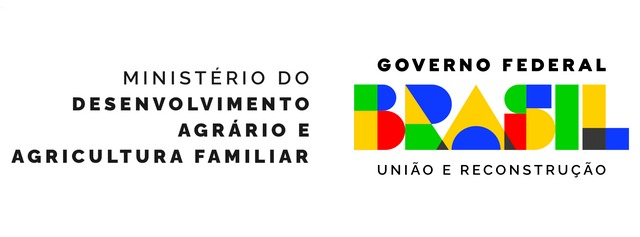 AUTORIZAÇÃO SICORAUTORIZAÇÃO PARA CONSULTA AO SICORAutorizo (amos) o conglomerado Banco do Brasil S.A. (BB) a consultar o Sistema de Operações de Crédito Rural e do Proagro (SICOR), gerido pelo Bacen, a respeito de informações referentes a operações de crédito rural e Proagro (Programa de Garantia da Atividade Agropecuária) que eu (nos) possuo (ímos) junto a qualquer instituição financeira integrante do Sistema Nacional de Crédito Rural (SNCR).Estou (amos) ciente (s) de que:o SICOR, tem por finalidade prover o Bacen de informações sobre dados de crédito rural e operações enquadradas no Proagro para fins de monitoramento e fiscalização, nos termos do Manual de Crédito Rural, bem como propiciar o intercâmbio de informações entre instituições financeiras definidas no §1º do artigo 1º da Lei Complementar nº 105, de 10 de janeiro de 2001;a consulta sobre qualquer informação registrada no SICOR depende de minha(nossa) prévia autorização;poderei (emos) ter acesso aos dados constantes em meu(nosso) nome no SICOR por meio do sistema Registrato do Bacen;pedidos de correções, exclusões e manifestações de discordância quanto às informações constantes do SICOR deverão ser dirigidos ao BB, por meio de requerimento escrito e fundamentado, ou, quando for o caso, pela respectiva decisão judicial, quando o BB tiver sido o responsável pelo envio das informações ao SICOR;o Conglomerado Banco do Brasil é obrigado a enviar para registro no SICOR/Bacen as informações sobre operações de crédito rural e também aquelas enquadradas no Proagro, definidas pelo próprio Bacen por meio de regulamentação interna, contratadas e as serem contratadas por mim(nós);mais informações sobre o SICOR podem ser obtidas em consulta à página na Internet do Bacen:www.bcb.gov.br, ou do BB: www.bb.com.br .Por fim, declaro(amos) ciente(s) de que a consulta supracitada, por implicar tratamento de meus(nossos)dados pessoais, ocorrerá em conformidade com a Lei n.º 13.709/2018 – Lei Geral de Proteção de Dados Pessoais e demais normas aplicáveis sobre a proteção de dados pessoais, e tem(êm) por finalidade, além das acima declinadas, a realização procedimentos preliminares relacionados a eventual contratação por mim(nós) solicitada, bem como o cumprimento de obrigações legais ou regulatórias._____________(Local e data)_______________Nome do clienteCPF/CNPJDECLARAÇÃO DE NÃO UTILIZAÇÃO DO PRONAF A (Facultativo)TIMBRE DA EMPRESADECLARAÇÃO DE NÃO UTILIZAÇÃO DE RECURSOS DO PRONAF A.Eu, -----------------, portador do CPF Nº ---------------------------, declaro para os devidos fins, que até a presente data não desejo utilizar os recursos do PRONAF A, deixando para acessar o recurso em ocasião futura, caso tenha a necessidade de investir mais na propriedade. Tenho conhecimento de que o atual Projeto Técnico de Financiamento do imóvel (PTF) elaborado proporcionar viabilidade para o pagamento do financiamento do imóvel e desta forma torna-se opcional acessar tal recurso.CIDADE - ESTADO, 30 DE AGOSTO DE 2023BENEFICIÁRIO: CPF:RESPONSAVEL TECNICO:CPF:CFTA OU CREA:DECLARAÇÃO DE EXPERIÊNCIA RURAL TIMBRE DA INSTITUIÇÃODECLARAÇÃO DE EXPERIÊNCIA RURAL Eu, _______________, CPF Nº ______________, Presidente do Sindicato, Presidente do CMDRS ou secretário de agricultura do município  -------------------, localizado ------------------------------,  no município de ----------- estado do---------------, Declaro para os devidos fins que o(a) Senhor(a) -----------------------------, portadora do C.P.F nº --------------------------------- e do RG nº ----------------, apresenta experiência na agricultura, pois trabalhou como AGRICULTOR (A) nas seguintes atividades: descrever (produção de café, feijão, leite..., na condição de: descrever (diarista, parceiro, meeiro, comodato, arrendamento) no imóvel: descrever ( nome do imóvel, área explorada, nome do proprietário ou posseiro e anexar documento desse imóvel: CCIR, documento do imóvel, ou ambos) neste município no período mês/ano a Mês/ano.05 de setembro de 2023.__________________________________________PRESIDENTE do Sindicato Secretário de agricultura do municípioPresidente do CMDRSOBSERVAÇÕES NA ATA:Se parceiro, meeiro, comodato, arrendamento anexar os contratos, se for informal sinalizar isso na declaração que foi acordado verbalmente entre as partes.Se Diarista não tem a necessidade de informar o imóvel a não ser que seja fixo em um único imóvel.DECLARAÇÃO DE INSS FGTS - BBDECLARAÇÃO_______________________________________________, RG nº___________________, CPF nº_________________________ e  ________________________________________, RG nº______________________, CPF nº_______________________________, ambos residente e domiciliados na rua _______________________________________________, no Município de _________________________/SC, abaixo assinados , declaram para os devidos fins e sob as penas da lei, responsabilizando-se civil e criminalmente, que não possuem débito relativos ao INSS e ao FGTS e que:não possuem empresas registradas em seus nomes;não contrataram empregados nos últimos dez anos;não realizam venda de produtos direto ao consumidor;não são responsáveis pelo recolhimento de INSS.Declaram, outrossim, que, no caso de existência de arrendatários, meeiros, parceiros, locatários ou outros detentores de direito de preempção (direito de preferência), se comprometem a notificá-los por escrito de intenção de venda, bem como das alterações eventuais no preço solicitado pelo imóvel, de forma que estes possam exercer seu direito de preempção.Local:	Data:	/	/  	Nome:_________________________________Assinatura:_____________________________Nome:_________________________________Assinatura:_____________________________DECLARAÇÃO DE INTENÇÃO DE VENDA – DGFUND O (s) abaixo assinado (s) declara (mos), sob as penas de falsidade ideológica, serem verdadeiras as informações a seguir prestadas:Sou (somos) legítimo (s) proprietário (s) e detentor (es) do domínio e posse do imóvel rural abaixo identificado.A área total proposta para venda ora em negociação tem limites definidos, livre de litígios e apresenta-se desvinculada de ônus de qualquer natureza que venham comprometer ou impedir a transação pretendida.Os encargos trabalhistas, impostos e contribuições em débito, porventura existentes, serão de minha inteira responsabilidade.Na eventualidade de vir a se concretizar a venda do imóvel, comprometo-me a promover a desocupação de eventuais moradores, garantindo estar o mesmo desabitado por ocasião da lavratura da escritura e, também, promover as quitações trabalhistas de assalariados, de acordo com a legislação vigente.Tenho conhecimento que a área declarada está "ad mensura" e que na eventualidade de diferenças a menor o preço proposto para o imóvel será reduzido proporcionalmente.As benfeitorias relacionadas nesta declaração estão incluídas no preço total proposto.IDENTIFICAÇÃO DO IMÓVELIDENTIFICAÇÃO DO (S) PROPRIETÁRIO (S)FORMULÁRIOS - ATUALIZAÇÃO CADASTRAL E AUTORIZAÇÃO DE DÉBITO – DGFUND ISOLICITAÇÃO DE ATUALIZAÇÃO CADASTRAL E ABERTURA DE CONTA CORRENTESolicitamos à Agência do Banco a atualização cadastral (tipo intermediário), abertura de conta corrente na modalidade Conta Programas Governamentais ou informação sobre conta corrente ativa na condição de compradores de imóvel a ser financiado pelo PNCF - Programa Nacional de Crédito Fundiário. Autorizamos, ainda, que sejam prestadas as informações constantes na parte inferior deste formulário para que possam constar na Proposta de Financiamento a ser encaminhada a essa Instituição Financeira. ______________________________________________________________ (assinatura e identificação do responsável pela entidade de ATER)RESERVADO AO BANCO Informamos que o COMPRADOR acima citado e seu cônjuge compareceram nesta agência, nesta data e seus dados estão atualizados, isentos de anotações restritivas e possuem conta corrente na situação ATIVA. Informações Cadastrais: Estado Civil: solteiro (   ) casado (   ) separado (   ) divorciado (   ) viúvo (   ) união estável (   )______________________________________________________________ (assinatura e identificação do funcionário do Banco)____________________________, ____ de ______________________de _______ Observação: Esta solicitação só terá validade se contiver a assinatura e carimbo do Banco e a elaboração da proposta de financiamento está condicionada a apresentação desta devidamente preenchida ao parceiro que está elaborando o Projeto.FORMULÁRIOS - ATUALIZAÇÃO CADASTRAL E AUTORIZAÇÃO DE DÉBITO – DGFUND IITERMO DE AUTORIZAÇÃO DE DÉBITO(Resolução BACEN 4790 – 26 de março de 2020)Diretoria de Agronegócios -2021/001092MUNICÍPIO-UF, [dia] de [mês] de [ano]AoBANCO  REF. AUTORIZAÇÃO DE DÉBITOSContrato nº:  Devedor:  CPF: Senhor (a) Gerente,Autorizo o Banco  debitar na conta relacionada neste termo os valores referentes a liquidação, prestações, encargos financeiros e acessórios – quando dos respectivos vencimentos/exigibilidade – do financiamento acima indicado, que me foi concedido. Autorizo ainda a:[X] utilização do limite do cheque especial, na insuficiência de saldo disponível para suportar o débito.[X] realização de débitos decorrentes de obrigação vencida, na conta indicada nesta autorização, inclusive por meio de lançamentos parciais.Esta autorização para débito em conta é concedida por prazo indeterminado.A presente autorização passa a integrar o contrato supramencionado, de cujo teor declaro ter pleno conhecimento, compondo um só documento e alterando-o apenas nos termos aqui dispostos.___________________________________________(assinatura do devedor)CONTRATO DE ATER – DGFUNDContrato IndividuaL DE PRESTAÇÃO DE SERVIÇOs DE aterINSTRUMENTO PARTICULAR DE CONTRATO DE PRESTAÇÃO DE SERVIÇOS DE ASSISTÊNCIA TÉCNICA E EXTENSÃO RURAL QUE ENTRE SI CELEBRAM A(O)  E O(A) BENEFICIÁRIO(A)  COM A INTERVENIÊNCIA DA UNIDADE TÉCNICA (GESTORA) ESTADUAL  DO PROGRAMA NACIONAL DE CRÉDITO FUNDIÁRIO. Por meio deste Instrumento Particular de CONTRATO de ATER, de um lado a(o) , doravante denominada CONTRATADA, com sede inscrita no CNPJ. sob o nº , devidamente representada(o) neste ato pelo(a) Sr.(a)  e de outro lado o(a) BENEFICIÁRIO(A) , doravante denominado(a) CONTRATANTE, portador(a) do RG nº , e CPF n º , residente e domiciliado(a) , com a interveniência da Unidade Técnica (Gestora) Estadual  do Programa Nacional de Crédito Fundiário – PNCF, neste ato representada por , têm entre si justo e acordado o cumprimento dos dispositivos constantes deste instrumento, que se regerá em conformidade com o Regulamento Operativo do Fundo de Terras e da Reforma Agrária e o Manual de Operações do Programa Nacional de Crédito Fundiário – PNCF, resolvem celebrar o presente instrumento, doravante denominado CONTRATO, nos termos das CLÁUSULAS a seguir expostas: CLÁUSULA PRIMEIRA – DO OBJETO O presente CONTRATO tem como objetivo a prestação de serviços de ATER para o BENEFICIÁRIO (A) pelo Programa Nacional de Crédito Fundiário. Concomitante a assinatura do presente CONTRATO, a CONTRATADA deverá apresentar o Plano de Assistência Técnica – PAT, documento com o detalhamento das atividades técnicas a serem executadas e acompanhadas, planejando e definindo prazos, quantidade, metodologia e cronograma físico e financeiro, conforme perfil das famílias a serem atendidas nas Unidades Produtivas.PARÁGRAFO ÚNICO. São objetivos específicos: assistir o(a) BENEFICIÁRIO(A) na formulação e implementação dos subprojetos de investimentos básicos e produtivos; buscar soluções tecnológicas e organizativas, que permitam o desenvolvimento sustentável da produção e renda da unidade produtiva; orientar o(a) BENEFICIÁRIO(A) acerca da correta utilização dos recursos ambientais, de forma a assegurar a exploração sustentável da unidade produtiva; orientar o BENEFICIÁRIO(A), para alcançar bons níveis de eficiência econômica, com acesso a mercados e obtenção de rendas, que permitam o desenvolvimento sustentável da unidade produtiva; contribuir para o acesso do(a) BENEFICIÁRIO(A) aos serviços sociais básicos; e apoiar o planejamento da produção, à gestão dos recursos, à elaboração, implantação e prestação de contas dos projetos de investimentos e de crédito rural. CLÁUSULA SEGUNDA – DAS OBRIGAÇÕES I - CABE AO(À) BENEFICIÁRIO(A): acompanhar e participar das atividades de ATER definidas no Plano de Assistência Técnica - PAT, parte integrante deste CONTRATO;detalhar, juntamente com a CONTRATADA, o Subprojeto de Investimento Básico – SIB, inicialmente apresentado na proposta de financiamento aprovada;definir e detalhar as prioridades para as atividades de ATER;definir outros temas a serem tratados nas atividades de ATER;supervisionar as atividades de ATER, juntamente com a equipe de supervisão da UTE/UGE e avaliar o desempenho do trabalho da CONTRATADA; eatestar a conformidade dos serviços prestados.II – CABE À CONTRATADA: executar integralmente o Plano de Assistência Técnica elaborado em conjunto com o(a) BENEFICIÁRIO(A); assessorar o(a) BENEFICIÁRIO(A) na elaboração dos Subprojetos de Investimentos Básicos, bem como na implantação destes subprojetos; assessorar o(a) BENEFICIÁRIO(A) na sua organização gerencial, na gestão dos seus recursos, no arquivamento dos comprovantes de despesas, na organização da contabilidade e na elaboração das prestações de contas da utilização dos recursos do Programa, do PRONAF A e outros recursos; prestar serviços de assistência técnica e capacitação no planejamento e na implantação dos projetos de investimentos e de produção, sejam individuais ou associativos, bem como na comercialização dos produtos; realizar treinamento de capacitação para a inovação e a adequação tecnológica às condições locais e alternativas de produção, que permitam o desenvolvimento sustentável da produção de qualidade, com conservação do meio ambiente, melhoria da renda, da produtividade e da qualidade de vida nas unidades produtivas; assessorar o(a) BENEFICIÁRIO(A) na elaboração e implementação de projeto para acesso aos programas governamentais como PRONAF (Programa Nacional de Fortalecimento da Agricultura Familiar), em especial o PRONAF A e PROAGROMAIS, PAA (Programa de Aquisição de Alimentos), PNAE (Programa Nacional de Alimentação Escolar), PNHR (Programa Nacional de Habitação Rural), entre outros; apoiar o(a) BENEFICIÁRIO(A) na busca de outros parceiros que possam contribuir para o seu desenvolvimento econômico e social; observar a periodicidade mínima de uma visita mensal no período de implantação do subprojeto de investimento básico e uma visita trimestral durante a fase de acompanhamento do subprojeto na unidade produtiva durante toda a vigência deste CONTRATO; apresentar relatórios de atividades referentes a cada etapa realizada e um relatório ao final de cada ano, atestado pelo(a) BENEFICIÁRIO(A), conforme o modelo definido pelo DGFUND/SFDT-MDA; fornecer, periodicamente, informações que permitam o monitoramento do projeto financiado e do desenvolvimento da unidade produtiva; fortalecer a organização social e a autonomia do(a) BENEFICIÁRIO(A); orientar o(a) BENEFICIÁRIO(A) para formar poupança, visando as amortizações do financiamento; incentivar a participação do(a) BENEFICIÁRIO(A) junto a organizações sociais e outras instituições que atuem no desenvolvimento territorial; estimular a participação das mulheres e dos jovens nas unidades produtivas e na sua gestão; orientar o(a) BENEFICIÁRIO(A) na recuperação e conservação das áreas de preservação permanente e de reserva legal; e capacitar o(a) BENEFICIÁRIO(A) quanto à destinação de resíduos sólidos e ao controle do uso de agrotóxicos atendendo a todas as normas e diretrizes estabelecidas pelos órgãos de controle ambiental. PARÁGRAFO PRIMEIRO – A CONTRATADA deve empregar a metodologia de trabalho, que respeite a participação do (a) BENEFICIÁRIO (A) na condução das atividades de capacitação e assistência técnica e que valorize e reconheça os seus conhecimentos. PARÁGRAFO SEGUNDO – A CONTRATADA deve prestar apoio à UTE, UGE e ao DGFUND/SFDT-MDA nas atividades de monitoramento e avaliação do PNCF, sempre que solicitado e na medida da disponibilidade prevista neste CONTRATO. PARÁGRAFO TERCEIRO – A CONTRATADA deve apresentar no Plano De Assistência Técnica - PAT a estrutura física e equipe técnica a ser disponibilizada para a execução das atividades programadas. PARÁGRAFO QUARTO – A CONTRATADA deve se responsabilizar pelas despesas necessárias à prestação dos serviços ou dela decorrentes, a qualquer título, inclusive por todos os encargos trabalhistas, fiscais e comerciais, resultantes da execução deste CONTRATO devendo assegurar os meios de locomoção e recursos para operacionalização das atividades previstas.III – CABE À UTE/UGE: proceder à análise técnica dos Subprojetos de Investimentos Básicos, em observância aos procedimentos estabelecidos no Regulamento Operativo do Fundo de Terras e da Reforma Agrária, no Manual de Operações do Programa Nacional de Crédito Fundiário - PNCF, e nas demais normas de execução que venham a ser adotadas pelo DGFUND/SFDT-MDA;acompanhar e fiscalizar a execução dos Subprojetos de Investimentos Básicos por meio de visitas in loco, bem como por meio de outros sistemas de monitoramento do DGFUND/SFDT-MDA;autorizar o pagamento à CONTRATADA; adotar providências administrativas necessárias ao saneamento de irregularidades identificadas durante execução do presente CONTRATO e, no caso de necessidade de intervenção judicial, comunicar aos órgãos competentes, para que sejam tomadas as devidas providências; e analisar e manifestar-se acerca da prestação de contas parciais e final. CLÁUSULA TERCEIRA – DO PRAZO DE VIGÊNCIA O presente CONTRATO terá prazo de vigência de 5 (cinco) anos, a contar da data da assinatura deste instrumento. CLÁUSULA QUARTA – DA REMUNERAÇÃO Pelos serviços prestados de acordo com os termos do presente CONTRATO, a CONTRATADA fará jus a uma remuneração total de R$ 12.500,00, (doze mil e quinhentos reais), correspondente ao atendimento ao (à) BENEFICIÁRIO (A). PARÁGRAFO PRIMEIRO - O pagamento será efetuado em 5 (cinco) parcelas anuais no valor de R$ 2.500,00, (dois mil e quinhentos reais) cada.CLÁUSULA QUINTA– DA FORMA DE PAGAMENTOO valor referente a parcela a ser paga à CONTRATADA deve ser autorizado pela UTE/UGE através de ofício solicitando ao agente financeiro que proceda o desbloqueio do recurso. PARÁGRAFO PRIMEIRO - Cabe ao (à) BENEFICIÁRIO (A) atestar os recibos e os relatórios apresentados pela CONTRATADA à UTE/UGE, para que possam ser autorizados os pagamentos à CONTRATADA, em caso da constatação da boa qualidade dos serviços prestados. PARÁGRAFO SEGUNDO - Os pagamentos à CONTRATADA serão liberados em conformidade com o cronograma de desembolso aprovado e desde que atendidos os seguintes requisitos:I. Para a liberação da primeira parcela será necessária a apresentação dos seguintes documentos:CONTRATO de ATER assinado, com reconhecimento de firma;Ofício solicitando a liberação da 1ª Parcela;Readequação do PAT (Plano de Assistência Técnica) às características e condições do lote;Cópia de certificado de treinamento do (a) beneficiário (a) acerca da correta destinação do lixo doméstico, de resíduos e embalagens de agrotóxicos;Preenchimento de sistema ou serviço do PNCF, a ser definido pelo DGFUND/SFDT-MDA;Relatório de ATER.II. Para liberação da segunda parcela será necessária a apresentação dos seguintes documentos:Ofício solicitando a liberação da 2ª Parcela;Relatório sobre a prestação de contas do (a) beneficiário (a) referente aos recursos já aplicados de SIB, quando for o caso;Preenchimento de sistema ou serviço do PNCF, a ser definido pelo DGFUND/SFDT-MDA;Projeto do PRONAF - A elaborado ou declaração do (a) beneficiário (a), informando não necessitar do PRONAF no momento;Apresentação das licenças ambientais para os projetos de SIB e PRONAF que necessitem de licenciamento pela legislação em vigor; eRelatório de ATER.III. Para liberação de terceira parcela será necessária a apresentação dos seguintes documentos:Ofício de solicitação de liberação da 3ª Parcela;Relatório sobre a prestação de contas do (a) beneficiário (a) referente aos recursos já aplicados de SIB;Preenchimento de sistema ou serviço do PNCF, a ser definido pelo DGFUND/SFDT-MDA;Relatório de ATER.IV. Para a liberação da quarta parcela será necessária a apresentação dos seguintes documentos:Ofício de solicitação de liberação da 4ª Parcela;Relatório sobre a prestação de contas do (a) beneficiário (a) referente aos recursos já aplicados de SIB;Preenchimento de sistema ou serviço do PNCF, a ser definido pelo DGFUND;Relatório de AterV. Para a liberação da quinta parcela, será necessária a apresentação dos seguintes documentos:Ofício de solicitação de liberação da 5ª Parcela;Relatório sobre a prestação de contas do (a) beneficiário (a) referente aos recursos já aplicados de SIB, quando for o caso;Preenchimento de sistema ou serviço do PNCF, a ser definido pelo DGFUND/SFDT-MDA;Relatório Final de ATER.PARÁGRAFO TERCEIRO - A UTE/UGE não autorizará a liberação de recursos quando verificar a existência de indícios de desvio de finalidade na execução dos subprojetos de investimento, ou nas prestações de contas apresentadas, notificando o (a) BENEFICIÁRIO (A) para a adoção de providências cabíveis para saneamento desses senões. PARÁGRAFO QUARTO - A aprovação da prestação de contas e liberação das parcelas subsequentes deve contemplar, obrigatoriamente, a análise documental e a verificação da execução física, por meio de vistorias in loco, feito pela UTE/UGE.PARÁGRAFO QUINTO - A UTE/UGE deverá arquivar as cópias de toda a documentação e acompanhar o presente CONTRATO, verificando a regularidade da CONTRATADA junto ao DEPARTAMENTO DE GOVERNANÇA FUNDIÁRIA/SFDT-MDA. PARÁGRAFO SEXTO - A CONTRATADA será responsável pelas despesas necessárias à prestação dos serviços ou dela decorrentes, a qualquer título, inclusive por todos os encargos trabalhistas, fiscais e comerciais, resultantes da execução deste CONTRATO devendo assegurar os meios de locomoção e recursos para operacionalização das atividades previstas neste CONTRATO.CLÁUSULA SEXTA – DA SUPERVISÃO E DA AVALIAÇÃO DOS SERVIÇOSOs serviços prestados serão supervisionados e avaliados diretamente pelo (a) BENEFICIÁRIO (A) e pela UTE/UGE, ficando esta responsável por mediar eventuais conflitos entre as partes ou solicitações unilaterais de rescisão contratual.PARÁGRAFO PRIMEIRO - A UTE/UGE poderá, em caso de irregularidade ou de descumprimento das normas do Programa, suspender e/ou ordenar a rescisão do presente CONTRATO, cabendo recurso ao DEPARTAMENTO DE GOVERNANÇA FUNDIÁRIA/SFDT-MDA, por parte do (a) BENEFICIÁRIO (A) ou CONTRATADA.PARÁGRAFO SEGUNDO - A UTE/UGE poderá, caso ocorra inadimplemento de parcelas referentes ao financiamento tomado pelo (a) BENEFICIÁRIO (A) junto ao Fundo de Terras e da Reforma Agrária, sem justificativa plausível, determinar rescisão deste CONTRATO.CLÁUSULA SÉTIMA – DAS SANÇÕESAs seguintes sanções poderão ser aplicadas à CONTRATADA em caso de descumprimento do presente CONTRATO, conforme o caso, sem prejuízo da reparação dos danos causados ao (à) BENEFICIÁRIO (A):advertência; multa de até 10% (dez por cento) do valor contratado;Suspensão de até 2 (dois) anos do CET. PARÁGRAFO PRIMEIRO - As penalidades previstas nas alíneas “a” e “b” são de competência da UTE/UGE e a penalidade prevista na alínea “c” caberá ao DEPARTAMENTO DE GOVERNANÇA FUNDIÁRIA/SFDT-MDA. PARÁGRAFO SEGUNDO - As sanções serão aplicadas após obedecidos os princípios do contraditório e ampla defesa. PARÁGRAFO TERCEIRO - A CONTRATADA poderá recorrer uma única vez ao DEPARTAMENTO DE GOVERNANÇA FUNDIÁRIA/SFDT-MDA, no caso de aplicação de sanção. CLÁUSULA OITAVA – DA RESCISÃO O presente CONTRATO poderá ser rescindido de pleno direito, em razão do descumprimento das cláusulas contratuais, ou por acordo entre as partes, mediante aviso prévio de 30 (trinta) dias, por iniciativa da CONTRATADA ou do (a) BENEFICIÁRIO (A), comunicando previamente à UTE/UGE. CLÁUSULA NONA – DA SUBCONTRATAÇÃO É expressamente vedado à CONTRATADA, subcontratar ou transferir a terceiros as obrigações assumidas neste CONTRATO.CLÁUSULA DÉCIMA – DO FORO As partes elegem o Foro da Comarca de  onde se situa o imóvel do(a) BENEFICIÁRIO(A) contratante para dirimir quaisquer dúvidas porventura oriundas do presente CONTRATO, com renúncia expressa de qualquer outro, por mais privilegiado que seja.E, por estarem assim, justas e acordadas, as partes contratantes assinam o presente CONTRATO, em 03 (três) vias de igual teor e forma, que leram e acharam conforme, na presença das testemunhas que também o assinam.  	   , 	de 	de           	______________________________________________________ REPRESENTANTE LEGAL DA CONTRATADA(assinatura) _______________________________________________________ BENEFICIÁRIO(A) (assinatura)TESTEMUNHAS:ATA CMDRSPAPEL TIMBRADO.....CONSELHO MUNICIPAL DE DESENVOLVIMENTO SUSTENTAVEL DO MUNICIPIO DE _________________É COMPOSTO POR_____________MEMBROS/CONSELHEIROS REPRESNTADAS POR DIVERSAS INSTITUIÇÕES .Ata do Conselho Municipal de Desenvolvimento Sustentável – CMDS, realizada no dia ____________ (LOCAL) para apreciação da proposta de aquisição do imóvel Faz. ou Sitio____________, com área total certificada de ______ __ Hectares, Localizada no município de____________ - CE através do Programa Nacional do Crédito Fundiário- PNCF , na linha de financiamento PNCF SOCIAL.Aos (DIA) dias do Mês de (MÊS) de  2023, às (HORAS) horas na (LOCAL), reuniram-se os representantes  do CMDS  que é composto por_____   (_____________) membros, para apreciação da proposta de aquisição da Faz. ou Sitio_______________________ _com área total  Certificada de _________ hectares,  localizada no Município de _________, de propriedade do Sr. ou Sra ___________________________.  – CPF: _____________________________ a ser financiada, no âmbito do Programa Nacional do Crédito Fundiário-PNCF –, na linha de financiamento PNCF-SOCIAL por ______ (_extenso_________) Famílias de Agricultores familiares, potenciais beneficiários cadastrados na Plataforma do Obter Credito, pela Empresa Credenciada e habilitada no certificado de Entidades Técnica – CET do MDA,__________________________________________________. A seguir relação dos pretensos beneficiários 1 –________________________, CPF: Nº_________________________ e 2 – _____________________, CPF: _____________________, todos moradores no município de____________________. O presidente do CMDS, o Sr.  (NOME DO PRESIDENTE), após identificar quórum suficiente para apreciar  os projetos, ( 50% + 1 ),  fez-se  a abertura da reunião e  repassou para os demais representantes do conselho a pauta da reunião. Após apresentação e tirado todas as dúvidas quanto aos pontos de referência da proposta exigida pelo programa, no tocante ao perfil dos beneficiários, preço negociado do imóvel, o não impedimento do imóvel, a adequação das atividades produtivas pretendidas e capacidade organizativa do grupo. Neste caso todos os pretensos beneficiários são agricultores  familiares, que atendem ao perfil de renda e elegibilidade para a o acesso  ao Programa  de acordo  com  a Declaração  de Experiencia como Agricultor atestada por ___________________________________esse Conselho Municipal  de Desenvolvimento Sustentável – CMDS de _________________ Ou Sindicato se esta declaração tiver sido emitida pelo Sindicato ou Secretaria de Agricultura do Município) e  a   auto Declaração de elegibilidade do PNCF, que é, atestadas pelos mesmo, com as devidas  comprovações, referendadas  pela entidade credenciada  e habilitada  no Cadastro de Entidades Técnicas - CET, do Ministério do Desenvolvimento Agrário e da Agricultura Familiar- MDA ,  a Empresa(_Nome da entidade responsável pelo projetos), que foram capacitados pela entidade  de ATER, escolhidas pelos potenciais  beneficiários; Que  estão cientes das normas, critérios e diretrizes do programa; que  o valor total da negociação do imóvel _______________________, Município de____________________,  com o preço  final acordado, entre as partes envolvidas, proprietário e agricultores,  foi de R$ ______________________ (sessenta e cinco mil reais ) ficando o  valor por família de R$: __________________( ____________________________) que serão  acrescidos  no valor  financiados os custos  de acessórios  ITBI (R$: ____________), +(mais) medição  das Glebas(R$: ___________), +(mais) cartório (R$: __________), +(mais) elaboração do projeto técnico, no valor de (R$: 2.500,00) e orientação técnica por 5 anos, , no valor de(R$:7.500,00) ambos valores definido pelo MDA, totalizando os custos  de acessórios o valor  de R$: ______________ ( __________________________________ ) + (mais)  o valor dos Subprojetos de Investimentos  Básicos-SIBs,  que ficou  no valor de R$: ________________(________________________________________), totalizando o financiamento em R$:  _________________(__________________________________) por família. O Conselho Municipal de Desenvolvimento Sustentável – CMDS de _____________________ manifestou-se favorável ao financiamento, quanto: a) NÃO Impedimento a compra e desenvolvimento do imóvel; b) FAVORÁVEL a Elegibilidade dos pretensos beneficiários; c) FAVORÁVEL ao preço do imóvel; d) FAVORÁVEL adequação do imóvel as atividades pretendidas, e  e) SUFICIENTE a capacidade de organização das unidades produtivas. O valor negociado teve como referência o laudo de avalição do IDACE, que é baseado em parâmetros técnicos de referência e no valor de mercado da região. Colocado em votação foi aprovado por todos os presentes. Registramos que no caso da desistência de algum pretenso beneficiário, fica aprovada a substituição do potencial substituto, desde que apresente as comprovações de elegibilidade de acordo com as normas do programa aprovada pela Unidade Técnica Estadual-UTE. Sem mais nada a tratar, assinam abaixo todos os membros do CMDS e os demais presentes.  SE FOREM ASSINAR EM OUTRA FOLHA A FREQUENCIA O FINAL FICA:  Sem mais nada a tratar, todos os membros do CMDS  e demais presentes , assinam na lista de frequência da reunião anexa, que é  parte integrante dessa ATA. Anexo lista de presença da reunião, parte integrante dessa ATA. 1-X_________________________________________________________Nome: MARIA -----------------------------------------------------------------------CPF:COORDENADOR- Secretaria de Agricultura do Município2-X_________________________________________________________Nome: MARIA -----------------------------------------------------------------------CPF:SECRETARIO- SINDICATO DOS TRABALHADORES RURAIS DO MUNICIO DE----------- 3-X_________________________________________________________Nome: MARIA -----------------------------------------------------------------------CPF:Membro representante da - EMATERCE4-X_________________________________________________________Nome: MARIA -----------------------------------------------------------------------CPF:Membro representante da – COOERATIVA-------------------------------------------Continuação das assinaturas de frequência DA  ATA DO CONSELHO MUNICIPAL DE DESENVOLVIMENTO SUSTENTÁVEL – CMDS, REALIZADA NO DIA ____________ (LOCAL) PARA APRECIAÇÃO DA PROPOSTA DE AQUISIÇÃO DO IMÓVEL   FAZ. OU SITIO____________, com área total certificada de ______ __ Hectares, LOCALIZADA NO MUNICÍPIO  DE____________ - CE ATRAVÉS DO PROGRAMA NACIONAL DO CRÉDITO FUNDIÁRIO - PNCF, NA LINHA DE FINANCIAMENTO PNCF SOCIAL, DE  PROPRIEDADE DE ______________________________________________.CPF:5-X_________________________________________________________Nome: MARIA -----------------------------------------------------------------------CPF:Membro representante da -FEDERAÇÃO DAS ASSOCIAÇÕES DE ---------6-X_________________________________________________________Nome: MARIA -----------------------------------------------------------------------CPF:Membro representante da - Secretaria de EDUCAÇÃO7-X_________________________________________________________Nome: MARIA -----------------------------------------------------------------------CPF:Membro representante da - Secretaria de Agricultura do Município8-X_________________________________________________________Nome: MARIA -----------------------------------------------------------------------CPF:COORDENADOR- Secretaria de Agricultura do Município9-X_________________________________________________________Nome: MARIA -----------------------------------------------------------------------CPF:SECRETARIO- Secretaria de Agricultura do Município10-X_________________________________________________________Nome: MARIA -----------------------------------------------------------------------CPF:Membro representante da - Secretaria de Agricultura do Município11-X_________________________________________________________Nome: MARIA -----------------------------------------------------------------------CPF:Membro representante da - Secretaria de Agricultura do Município12-X_________________________________________________________Nome: MARIA -----------------------------------------------------------------------CPF:Membro representante da - Secretaria de Agricultura do Município13-X_________________________________________________________Nome: MARIA -----------------------------------------------------------------------CPF:Membro representante da - Secretaria de Agricultura do Município14-X_________________________________________________________Nome: MARIA -----------------------------------------------------------------------CPF:Membro representante da - Secretaria de Agricultura do MunicípioAUTORIZAÇÃO - IMÓVEL HIPOTECADO AO BBMODELO DE REQUERIMENTO PARA AUTORIZAÇÃO DE AQUISIÇÃO DE IMÓVEL RURAL COM HIPOTECA DO BANCO DO BRASIL				REQUERIMENTOEu, Fulano de Tal, portador do CPF xxxxxxxxxx e do RG nº xxxxxxxxxxxx  e Fulana de Tal, portadora do CPF nº xxxxxxx e do RG nº xxxxxxxx, casados, vêm, através deste, REQUERER anuência do  Banco do Brasil S/A para venda da propriedade rural denominada XXXXXXX, situada no município de xxxxxxxx e registrada sob matrícula nº xxxxxx.Informamos que a venda se dará pelo Programa Nacional de Crédito Fundiário – PNCF, operacionalizado pelo Banco do Brasil e o valor correspondente da venda será utilizado para quitação da Cédula Hipotecária (ou outro título de crédito)  de nº XXXXX, descontado automaticamente através do crédito a ser efetuado em conta indicada pelo Banco.				Município/UF, ---------- de ------------------ de 2021.--------------------------------------				----------------------------------------------Fulano de Tal 						   Fulana de TalPATFORMULÁRIO DO PATCRONOGRAMA DE VISITAS ANUAIS ÀS UNIDADES PRODUTIVAS:AIUABA - CE, _________ DE _______________ DE 2023.PEDIDO DE REUNIÃO CMDRSSOLICITAÇÃO DE APRECIAÇÃO PELO CMDS DO MUNICIPIO DE _________________ , Endereço:  Faz. ______________, -Município   _____________________________, -CEAssunto: Parecer sobre a proposta de financiamento no âmbito do Programa Nacional de Crédito Fundiário-PNCF- do imóvel __________________________, município _________________________, de propriedade dos Srs. ____________________________e ______________________________, a ser adquirida  por ______ famílias de Agricultor familiar Senhor (a ) Coordenador(a) do CMDS de______________________Ao cumprimentá-lo(a) cordialmente,  o grupo de  _____(      ) agricultores(as) familiar, representado pelo Sr(a):  --------------------vimos através desta, solicitar da Coordenação do CMDS  a inclusão na próxima pauta de reunião desse Conselho, a  apreciação sobre a proposta de financiamento do imóvel Fazenda _____________________, município _________________com área total Certificada de____________ -hectares, de propriedade dos Srs. ________________________________e______________________________,  que será desmembrada em Lotes ou Glebas de áreas  também certificadas,    de comum  acordo, a ser financiada aos potenciais beneficiários ( agricultores familiares) abaixo citados, através do Programa Nacional de Crédito Fundiário-PNCF-  na Linha de Financiamento ______________________, a serem  cadastrados na Plataforma do Obter Credito-, do Ministério do Desenvolvimento Agrário e Agricultura Familiar- MDA, pela Entidade de ATER, ______________________, CNPJ._______________________, credenciada, habilitada no CERTIFICADO DE ENTIDADES E TÉCNICOS - CET do MDA e escolhida pelo grupo para formalização da proposta ,elaboração do Projeto Técnico de Financiamento- PTF,  Capacitar sobre diversos temas,  inserção dos dados  na Plataforma Obter Credito e realizar a Orientação da Assistência Técnica no período de 5 anos .  Quando da reunião para manifestação por parte desse Conselho, deverá ser considerado e analisado os pontos para aprovação desse Conselho sobre os seguintes itens: a) compra e desenvolvimento do imóvel; b) elegibilidade dos potenciais beneficiários, c) preço do imóvel, d) adequação do imóvel as atividades pretendidas e e) estado e capacidade de organização das unidades produtivas, das propostas de financiamento informadas a seguir.Informamos  que o imóvel foi avaliado por técnicos do Instituto do Desenvolvimento Agrário do Ceara- IDACE, e a negociação final foi acordada entre as partes envolvidas proprietários e agricultores,  no valor total de R$: _______________-( _____________________)  tendo como referência os dados da avaliação, com os parâmetros determinado  pelo IDACE e  o valor de mercado, sendo este valor dividido pelo número de família, em valores iguais , ou não, sempre de comum acordo entre os mesmos, considerando as benfeitorias existentes  e o que vai ficar em cada lote, cabendo para cada família o valor do imóvel de: R$:______________________que serão  acrescidos dos acessórios(ITBI+ Medição+ Cartório+ Elaboração do projeto Técnico- PTF mais o valor de ATER( para 05 anos) e os Investimentos Básicos) Os perfis dos pretensos beneficiários atendem os critérios exigidos pelo Programa, apresentados na declaração de elegibilidade, com autodeclarado assinada pelos mesmos, documentação comprobatória e referendada pelo Sindicato dos Trabalhadores Rurais de ________________. Secretaria de Agricultura ou similar do município, a Ematerce ou mesmo o CMDS Quanto as atividades produtivas pretendidas, estas já são do conhecimento, afinidades e vivência dos agricultores no seu dia a dia, com o acesso aterra terão a oportunidade de ampliar e melhorar sua renda.OBSERVAÇÂO: Tanto a área total do imóvel a ser adquirida, como o valor total negociado serão divididos entre os potenciais beneficiários em partes iguais ou não, tudo acordado entre os mesmos.Outrossim, apresentamos em anexo, modelo da minuta da ata que deve ser em PAPEL TIMBRADO DO CONSELHO). É obrigatório registrar na Ata de apreciação e aprovação a composição do número de membros do Conselho, se houve quórum suficiente para aprovação e colocar o CPF e o nome da Instituição que representa, quantos aos potenciais beneficiários citar o nome do TITULAR e o CPF.___________________________________________Nome do Representante dos pretensos beneficiáriosContato: ___________________________                                                                             CPF:PROJETO SIB SUBPROJETO DE INVESTIMENTOS BASICOS – SIBPROPONENTE: .................CPF:UNIDADE PRODUTIVA SANTA TEREZAUFPA: 06VALOR DO SIB: R$ 77.307,54AGO/20231 – INTRODUÇÃOO presente projeto detalha os Investimentos Básico que serão implementados na Unidade Produtiva Santa Tereza – UPFA 06, localizada no município de Japaratuba - SE, com vistas a orientar a contratação do financiamento dos recursos destinados aos investimentos necessário ao desenvolvimento inicial da UFPA – Unidade Familiar de Produção Agraria.2 - DETALHE DA PROPOSTA DE INVESTIMENTO 3 – JUSTIFICATIVA DOS INVESTIMENTOS PROPOSTOS3.1 Arranjo produtivo inicial da UFPAUm planejamento participativo definiu o arranjo produtivo inicial para a UFPA, culminando com a escolha das culturas da mandioca, maracujá e abacaxi. Cultivos de ciclo curto e de rápida obtenção de renda, o que oferecerá uma certa segurança alimentar da família beneficiaria. Após o estabelecimento da família na terra novas possibilidades serão discutidas para assegurar uma diversificação da exploração agrícola e pecuária, principalmente, com a criação de animas de pequeno porte, ou até mesmo, bovinocultura de leite.3.2 - Implantação do sistema de abastecimento d’água   Mesmo estando inserido no bioma Mata Atlântica, com um regime pluviométrico que beira a casa dos 1500mm anuais, o imóvel carece de manancial com agua de boa qualidade para o consumo doméstico e animal. A maioria das pequenas nascentes existentes, apresenta agua com alto teor de ferro, portanto, impropria para o consumo humano e dessedentação animal.Optou-se pela instalação de um sistema de abastecimento d’agua coletivo, cujo investimento será partilhado por 8 dos beneficiários através da aplicação de recursos do SIB. (um dos beneficiários declarou não querer participar deste investimento coletivo, o que foi respeitado)O sistema constará da perfuração de um poço tubular profundo, em torno de 80 metros, profundidade esta, definida em função da experiência com outros poços existentes na circunvizinhança. Instalação de um conjunto eletrobomba submerso para adução da agua do poço até uma caixa de armazenamento de 10.000 litros. Uma rede distribuição domiciliar, em PVC, para abastecer oito moradias dos beneficiários.A previsão da profundidade estimada de 80m para o poço foi definida com base nos estudos apresentados no “Projeto Cadastro da Infraestrutura Hídrica do Nordeste - Estado de Sergipe - Diagnóstico do Município de Japaratuba”, elaborado pelo MME/CPRM (2002): que no sub item 3.4 G EOLOGIA diz:“O contexto geológico do município (Figura 2), compreende as Formações Superficiais Continentais (Cenozoicos) e os sedimentos Mesozóicos da Bacia de Sergipe.Em cerca de 80% do território, afloram areias finas e grossas com níveis argilosos e Conglomeráticos do Grupo Barreiras, ao lado de zonas de depósitos aluvionares e coluvionares e depósitos Fúlvio-lagunares mais recentes. A noroeste do município, ocorrem arcóseos e arenitos da Formação Serraria (Grupo Perucaba) e folhelhos, arenitos e calcilutitos da Formação Barra de Itiúba (Grupo Coruripe). A sudoeste, ocorrem os sedimentos do Grupo Sergipe (Formações Cotinguiba e Riachuelo), representados por calcilutitos cinzentos, folhelhos interestratificado, calcarenitos, calcirruditos e dolomitos, com níveis de arenitos siltitos e folhelhos”.Em sequência, o mesmo documento apresenta no item: 4.2 ÁGUAS SUBTERRÂNEAS; 4.2.1 DOMÍNIOS HIDROGEOLÓGICOS“No município de Japaratuba pode-se distinguir dois domínios hidrogeológicos: Formações Superficiais Cenozóicas e Bacias Sedimentares (Figuras 3 e 4), o primeiro ocupando aproximadamente 80% do território municipal. As Formações Superficiais Cenozóicas, são constituídas por pacotes de rochas sedimentares que recobrem as rochas mais antigas das Bacias Sedimentares, da Faixa de Dobramentos Sergipana e do Embasamento Gnáissico. Em termos hidrogeológicos, tem um comportamento de “aquífero granular”, caracterizado por possuir uma porosidade primária, e nos terrenos arenosos uma elevada permeabilidade, o que lhe confere, no geral, excelentes condições de armazenamento e fornecimento d’água. Na área do município este domínio está representado pelo Grupo Barreiras, depósitos aluvionares e coluvionares e depósitos fluvio-lagunares, que a depender da espessura e da razão areia/argila das suas litologias, pode produzir vazões significativas. Em grande parte dos casos, poços tubulares perfurados neste domínio, vão captar água do aquífero subjacente.As Bacias Sedimentares são constituídas por rochas sedimentares bastante diversificadas, e representam os mais importantes reservatórios de água subterrânea, formando o denominado aquífero do tipo granular. Em termos hidrogeológicos, estas bacias tem alto potencial, em decorrência da grande espessura de sedimentos e da alta permeabilidade de suas litologias, que permite a explotação de vazões significativas. Em regiões semiáridas, a perfuração de poços profundos nestas áreas, com expectativas de grandes vazões, pode ser a alternativa para viabilizar o abastecimento de água das comunidades assentadas tanto no seu interior quanto no seu entorno”Poços perfurados na circunvizinhanças da área em estudo, variam de 60 a 100m de profundidade, razão pela qual estimou-se uma profundidade de 80m.  3.3 Construção de cercasA proteção de cada UFPA, através da construção de cercas de arame farpado, assegurará a cada beneficiário desenvolver suas atividades sem mutuas importunações, podendo criar seus animais sem causar transtornos e desavenças entre eles. Assim, serão construídas as cercas do perímetro de cada UFPA, com estacas de madeira de sabiá, com espaçamento de 2 metros e quatro fios de arame farpado galvanizado.3.4 Construção de um galpão/depositoPara abrigar as ferramentas e utensílios de trabalho, insumos agrícolas e produção agrícola será construído um galpão em alvenaria, paredes rebocadas, piso cimentado e coberto com telhas cerâmica tipo canal, medindo 24 m². 3.5 – implantação de culturasAs culturas do abacaxi, mandioca/macaxeira e maracujá foram selecionadas para o projeto produtivo por serem cultivos de ciclo rápido, que geram renda imediata para o produtor, assegurando a manutenção da família na área, nesta fase inicial do projeto. Todas estas culturas são conhecidas dos produtores, apesar de não conhecerem bem os seus aspectos técnicos de cultivo.  Os agentes de ATER deverão atuar, com afinco, na realização de treinamentos, para que o beneficiário seja capacitado, para saber bem explora-las. 4.0 – CRONOGRAMA DE DESEMBOLSO Obs: As 4 parcelas de R$1.500,00, restantes, referentes aos serviços de ATER, serão liberadas anualmente (out/2024, out/2025, out/2026 e out/2027)5 – CRONOGRAMA DE EXECUÇÃO FISICA...continuaçãoObs. Os serviços de ATER prolongar-se-ão até o outubro de 2028.6 – METODOLOGIA Sendo o projeto contratado até o final do corrente ano, (2023) o prazo previsto para aplicação dos recurso do Subprojeto de Investimentos Básicos – SIB, será, em torno de, 27 meses, visto que a implantação das culturas, somente, ocorrerão em meados de 2024, e em assim sendo, os tratos culturais, fitossanitários e as colheitas, ocorrerão até 2025.Inicialmente serão executadas as obras de construção de cercas, galpão/deposito e implantação do sistema de abastecimento de agua coletivo, composto de: um poço tubular profundo, sistema de adução e armazenamento da agua e rede de distribuição domiciliar.  A aplicação dos recursos se prolongará até o ano de 2025, visto que, o momento o da contratação do projeto deverá ocorrer no final do período das aguas, inicio de verão na região. Nesta época, não será possível implantar as culturas previstas, Os recurso liberados na primeira parcela para implantação das culturas serão aplicados na aquisição dos insumos agrícolas e contratação dos serviços de preparo dos solos, e os da segunda parcela para os serviços de plantio, tratos culturais e fitossanitários..  A solicitação de liberação dos recursos do Subprojeto de investimentos básicos, para o beneficiário, será precedida de uma pesquisa de preços de todos os serviços, insumos e materiais necessários a sua execução.Após a liberação de recursos os agentes de ATER trabalharão junto aos beneficiários orientando-os como proceder com a aquisição dos insumos e contratação dos serviços, junto aos fornecedores e dos prestadores dos serviços.  Uma atenção especial é dada a respeito da necessidade de apresentar a prestação de contas dos recursos aplicados.  Existe uma tendência, deste tipo de produtor, não solicitar documentos (notas fiscais e recibos) dos produtos que adquirem. Qualquer vacilo por parte dos agentes de ATER, neste momento, poderá comprometer o cumprimento desta exigência do programa, que é apresentar uma prestação de contas. Neste sentido os beneficiários receberá todas as orientações necessárias para cumprir o exigido.Para implantação do processo produtivo inicial da unidade de produção os beneficiários serão treinados em serviço, tanto individualmente quanto de forma coletiva, afim de que as culturas programadas sejam implantadas e conduzidas de forma tecnicamente adequadas. O sistema de abastecimento d’agua, que será implantado, necessitará ser operado, mantido e conservado por alguém. A ideia inicial é de que seja criada uma entidade dos beneficiários, a princípio uma associação, para executar estes serviços. Os recursos para manutenção do sistema será oriundo de uma taxa, que será cobrada de cada usuário, (beneficiários).A comercialização da produção será efetuada nos mercados locais, tanto do povoado vizinho à Unidade de Produção, como nos mercados das sedes municipais circunvizinhas. O Programa Nacional de Alimentação Escolar – PNAE e Programa de aquisição de alimentos - PAA, também, poderão ser acessado para o escoamento da produção.A continuidade do desenvolvimento do processo produtivo das Unidades de Produção Familiar será efetuada através do acesso aos recursos do Programa Nacional de Fortalecimento da Agricultura Familiar – PRONAF. Com este recurso, levando em conta a vocação, experiência e pretensão de cada produtor a diversificação da exploração, em cada unidade de produção deverá ser implementada, para melhor escalonar e maximizar o uso da mão de obra familiar, bem com, uma geração de renda adequada e melhor distribuída ao longo do ano o que, por certo, assegurará tranquilidade na manutenção das famílias.      __________________________                _____________________________Nome do candidato                                      nome  técnico projetista                                             CPF:                                                               CPF:         Proponente                                                CREA/RNP:                                                                             Agente de ATER/ nome da empresa     PROPOSTA DE CADASTRO BNB - PF - 06.2024 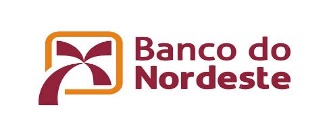    		Proposta de Cadastro de Pessoa Física   			Proposta de Cadastro de Pessoa Física   		Proposta de Cadastro de Pessoa FísicaV - INFORMAÇÕES FISCAIS FATCA/CRS1 – Quanto ao possível enquadramento dos clientes como declaráveis ao FATCA/CRS, favor responder as perguntas abaixo:Lista dos países pertencentes a OCDE pode ser obtida pelo link: https://www.oecd.org/tax/automatic-exchange/about-automatic-exchange/crs-mcaa-signatories.pdfSe alguma das respostas acima for respondida com SIM, favor preencher os dados solicitados abaixo, quando for o caso:     (*) Informação obrigatória   		Proposta de Cadastro de Pessoa Física2 - Autorizo o reporte das informações constantes neste formulário (ou contrato) e nos demais acerca de alteração cadastral, bem como os dados financeiros relativos às contas, aos investimentos, aos produtos de previdência, seguros e consórcios da empresa às fontes pagadoras de rendimentos ou aos depositários centrais ou agentes escrituradores de títulos ou valores mobiliários inerentes à conta, às autoridades brasileiras ou estrangeiras conforme exigido nos termos da legislação aplicável no Brasil, dos acordos internacionais firmados pelo Brasil, ou ainda nos termos da legislação aplicável na jurisdição na qual a empresa foi constituída ou nas quais é residente fiscal e/ou o(s) controlador(es) ou o(s) titular(es) de participação substancial tenha(m) nascido, ou da(s) qual(is) é(são) cidadão(s), nacional(is) ou residente(s).VI – SOLICITAÇÃO / AUTORIZAÇÃO / DECLARAÇÕES1 - Solicito o meu cadastramento junto ao Banco do Nordeste do Brasil S.A. e autorizo o débito ou imputação das tarifas relacionadas a este serviço conforme tabela de tarifas vigentes.2 - Declaro nos termos das leis vigentes sobre prevenção de crimes de lavagem de dinheiro e combate ao financiamento do terrorismo, regulamentadas pelas normas emitidas pelo Banco Central do Brasil, que:a) O(s) propósito(s) e a natureza da relação de negócios com o Banco do Nordeste do Brasil S.A. estão estabelecidos nos termos de adesão e/ou no(s) contrato(s) firmado(s) com esta Instituição;b) Os bens, direitos e/ou valores informados ao Banco do Nordeste do Brasil S.A.  não foram provenientes de crimes, nem serão utilizados, direta ou indiretamente, em atividades ilícitas, ou, ainda, atividades que configurem indícios de ocorrências dos crimes previstos na referida legislação, bem como, não ocultam ou dissimulam a natureza, origem, localização, disposição, movimentação ou propriedade de bens, direitos ou valores; ec) Concordo em fornecer esclarecimentos sobre a origem e o destino de recursos de qualquer movimentação financeira, nas situações em que o Banco do Nordeste do Brasil S.A. esteja obrigado legalmente a comunicar, por força de Leis e normativos que o regem.3 - Atesto a licitude da origem da renda, faturamento e patrimônio informados e estou ciente das disposições da Lei 9.613/98 e demais normativos relacionados à "prevenção e combate aos crimes de lavagem de dinheiro e ocultação de bens, direitos e valores", bem como, concordo que o Banco do Nordeste do Brasil S.A.  proceda e atue de acordo com as disposições constantes da referida lei e da regulamentação aplicável.4 - Declaro que todas as informações cedidas ao Banco do Nordeste do Brasil S.A. são a expressão da verdade e autorizo a utilização das informações prestadas, para composição de um banco de dados de uso exclusivo do Banco do Nordeste do Brasil S.A., se este assim o desejar. Responsabilizo-me sob pena de aplicação dos artigos 297,    		Proposta de Cadastro de Pessoa Física298 e 299 do Código Penal, pela veracidade das informações prestadas por mim neste formulário.5 - Autorizo a consulta E O ARQUIVAMENTO dos meus dados pessoais e de idoneidade junto a SERASA, ao SPC e demais órgãos congêneres de proteção ao crédito. VII - COMUNICADO DE INCLUSÃO E AUTORIZAÇÃO DE CONSULTA E REGISTRO NO SISTEMA DE INFORMAÇÕES DE CRÉDITOS (SCR)1 - O Banco do Nordeste do Brasil S.A. comunica ao cliente que:a) todos e quaisquer débitos e responsabilidades decorrentes de quaisquer operações com características de crédito realizadas pelo cliente junto a este Banco, demais instituições financeiras ou empresas a ele ligadas e/ou por ele controladas, bem como seus sucessores, serão registrados no Sistema de Informações de Créditos (SCR) administrado pelo Banco Central do Brasil (BACEN) e também nos eventuais sistemas que venham a substituir ou a complementar o SCR;b) o SCR tem por finalidades:(I) fornecer informações ao BACEN para fins de monitoramento do crédito no sistema financeiro e para o exercício de suas atividades de fiscalização; e(II) propiciar o intercâmbio, entre as instituições financeiras sujeitas ao dever de conservar o sigilo bancário de que trata a Lei Complementar n.º 105/2001, das informações referentes às responsabilidades de clientes em quaisquer operações de crédito, com o objetivo de subsidiar decisões de crédito e de negócios.c) o CLIENTE poderá ter acesso aos dados constantes em seu nome no SCR, por meio do Registrato – Extrato do Registro de Informações no BACEN ou da Central de Atendimento ao Público do BACEN;d) as manifestações de discordância quanto às informações constantes do SCR e os pedidos de correções, exclusões e registros de medidas judiciais no SCR deverão ser dirigidos a este Banco, por meio de requerimento escrito e fundamentado do cliente, acompanhado da respectiva decisão judicial, quando for o caso;e) a consulta sobre qualquer informação constante do SCR pelas instituições autorizadas pelo BACEN dependerá da prévia autorização do cliente de operações de crédito.2 - Declarando-se ciente do comunicado acima, o CLIENTE, neste ato, autoriza ao Banco do Nordeste do Brasil S.A. a consultar, no sítio do Banco Central do Brasil, na Internet, nos moldes da legislação em vigor, sobre todos os dados ali constantes a seu respeito, relativamente a financiamentos, empréstimos, descontos, adiantamentos e quaisquer outras modalidades de operação de crédito de sua responsabilidade perante quaisquer instituições financeiras e outras instituições autorizadas a funcionar pelo    		Proposta de Cadastro de Pessoa FísicaBanco Central do Brasil, bem como registrar os débitos e responsabilidades decorrentes de operações com características de crédito, que constem ou venham a constar em nome do cliente, no SCR ou nos sistemas que venham a complementar ou a substituir o SCR. O cliente, ainda, concorda em estender a presente autorização de consulta ao SCR às demais instituições autorizadas a consultá-lo e que adquiram ou recebam em garantia, ou manifestem interesse de adquirir ou de receber em garantia, total ou parcialmente, operações de crédito sob sua responsabilidade.VIII - PRIVACIDADE E PROTEÇÃO DE DADOS1 - O Tratamento de seus Dados Pessoais é de responsabilidade do Banco do Nordeste do Brasil S.A., sociedade de economia mista, em que a União detém a maioria das ações de seu capital social (art. 5º, da Lei nº 1.649/52), entidade integrante da Administração Pública Federal Indireta (art. 4º, II, “c”, do Decreto-Lei 200/67), inscrita no CNPJ sob o nº 07.237.373/0001- 20, com sede em Fortaleza – CE, na Av. Doutor Silas Munguba nº 5700 Passaré 60.743-902.2 - Para entrar em contato com a equipe do Encarregado pelo Tratamento de Dados Pessoais do Banco, gentileza enviar e-mail para privacidade@bnb.gov.br.3 - Os Dados Pessoais tratados pelo Banco são fornecidos diretamente pelos Titulares de Dados, de acordo com a específica necessidade do serviço prestado pelo Banco. É possível ainda a coleta de Dados de bases públicas, disponibilizados por órgãos como a Receita Federal ou por terceiros, como Serasa ou SPC. Em todos os casos, sua privacidade será respeitada, e o Banco utilizará estes dados apenas para as finalidades estritamente necessárias. O Banco também pode coletar informações de modo automático, utilizando algumas tecnologias de mercado, como cookies, com o propósito de melhorar a sua experiência de navegação em nossos sites, de acordo com os seus hábitos e as suas preferências.  Para toda a coleta de Dados Pessoais, o Banco seguirá os princípios da finalidade e minimização de Dados.4 - O Tratamento das informações cadastrais tem a finalidade de realizar o cadastro e viabilizar o fornecimento de produtos e serviços bancário pelo Banco ao Cliente, baseado em obrigação legal imposta por órgão de controle.5 - Os dados pessoais serão mantidos pelo tempo necessário para atendimento obrigatório, conforme Circular 3.978, art 67.6 - Para o atendimento das obrigações legais o Banco precisa compartilhar seus dados com órgãos de controle, tais como, Banco Central do Brasil, e órgãos de proteção ao crédito, tais como, SERASA, SPC.7 - Seus Dados Pessoais são armazenados de acordo com rígidos padrões de segurança, o que inclui a adoção de medidas como:   		Proposta de Cadastro de Pessoa Físicaa) Proteção contra acesso não autorizado;b) Acesso restrito de pessoas ao local onde são armazenados os Dados Pessoais; e c) Adoção de procedimentos para que todos que realizarem o Tratamento de Dados Pessoais se comprometam a manter o sigilo absoluto das informações, adotando as melhores práticas para manuseio destes Dados Pessoais, conforme determinado nas políticas e procedimentos corporativos.Adotamos os melhores esforços para preservar a sua privacidade e proteger os seus Dados Pessoais, e sempre envidaremos o pleno esforço para remediar as consequências de eventuais acessos indevidos com máxima transparência ao Titular de Dados.8 - Você poderá exercer seus direitos com relação ao Tratamento de seus Dados Pessoais enviando uma solicitação por escrito, anexando uma cópia do seu RG ou documento oficial que comprove sua identificação pessoal, por meio de acesso ao portal www.bnb.gov.br/privacidade. Para garantir a proteção dos seus Dados Pessoais, o Banco se reserva no direito de solicitar outras formas de comprovação de sua identificação, caso a identificação com documentação oficial não seja satisfatória. Da mesma forma, e sem prejuízo de qualquer outro recurso administrativo ou ação judicial, a parte interessada terá o direito de registrar uma reclamação junto à Autoridade Nacional de Proteção de Dados (ANPD).9 - A não concordância do Titular de Dados com o Tratamento dos Dados Pessoais ora especificado tem por consequência a impossibilidade da relação comercial ou contratual com o Banco. Para conhecer nossa Política de Privacidade acesse www.bnb.gov.br/privacidadeLocal e data__________________________________________________________________________AssinaturaAUTORIZAÇÃO - IMÓVEL HIPOTECADO AO BNB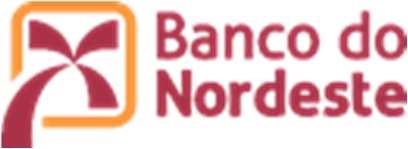 Referência: xxxx/xxx (Local - Estado), xx de xxxxxxx de xxxx Ao (Órgão que vai conduzir/elaborar a proposta) (Endereço) Senhor (a) Coordenador (a), Conforme solicitação do Sr(a) ......................................., brasileiro(a), casado(a), (profissão), portador(a) do RG ................ SSP-xx e CPF .............., residente e domiciliado ............................., Município de .................., Estado ..................., vimos informar que de acordo com as diretrizes definidas pelo Programa Nacional de Crédito Fundiário-PNCF, concordamos com a venda do(s) imóvel(eis) rural(ais) denominado(s) ...................., localizado(s) no(s) município(s) de ................../...., de propriedade do solicitante, desde que o produto da venda do(s) imóvel(eis) seja previamente utilizado para liquidação da(s) operação(ões) de crédito rural de responsabilidade do referido senhor(a), mediante contrato firmado na agência do Banco do Nordeste do Brasil S/A de ...................../......, na qual o(s) imóvel(eis) sob referência encontramse vinculados em garantia de hipoteca. Sem Mais para o momento, ficamos à disposição para quaisquer esclarecimentos ou informações adicionais. Cordialmente, _______________________________                                             __________________________ Nome:                                                                                                      Nome:                   Gerente Geral                                                                       Gerente ................................... DECLARAÇÃO DE ELEGIBILIDADE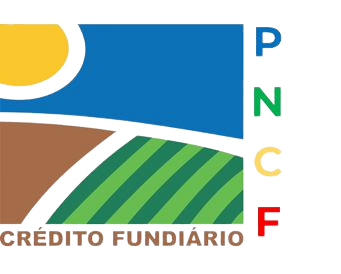 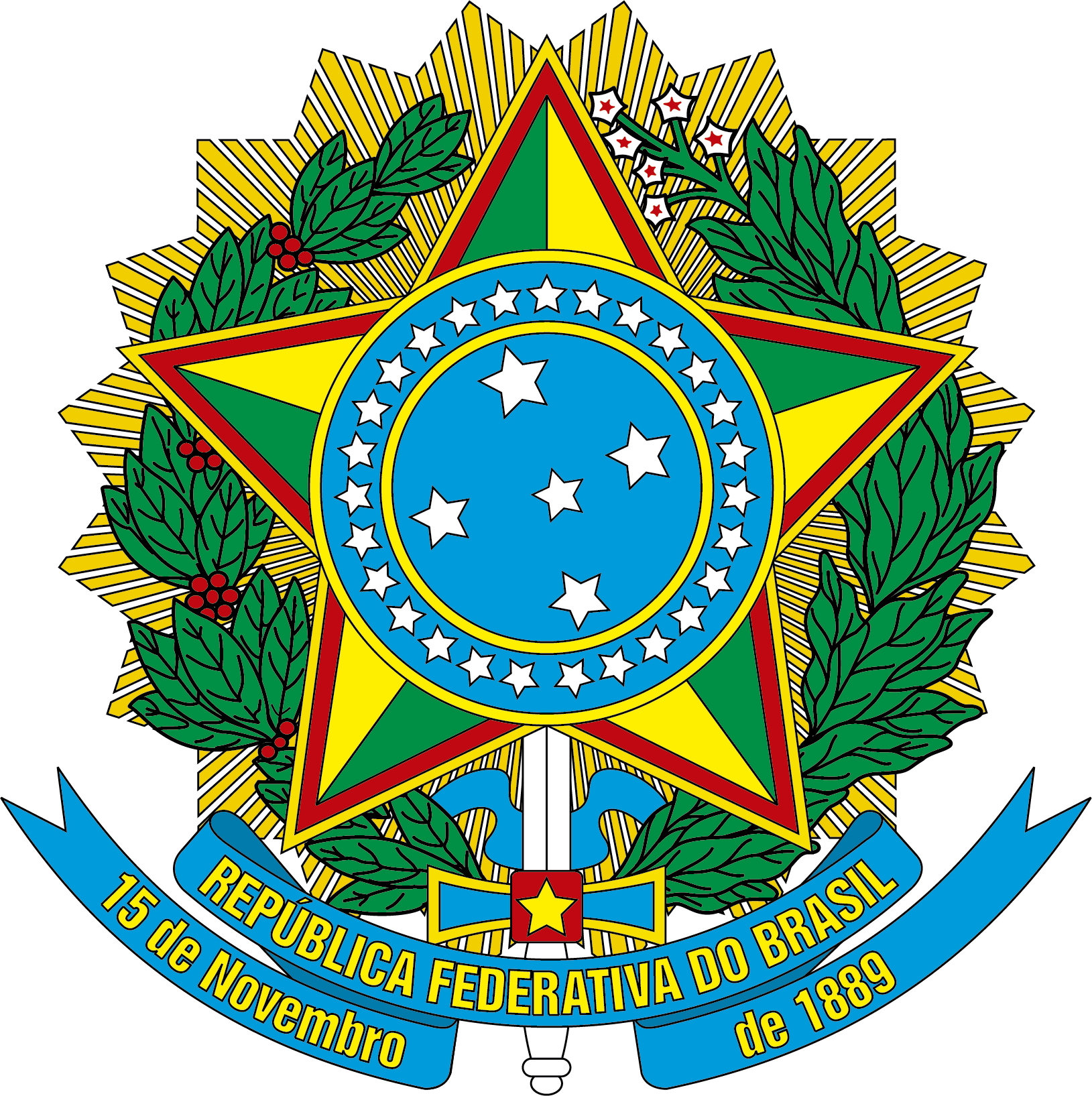 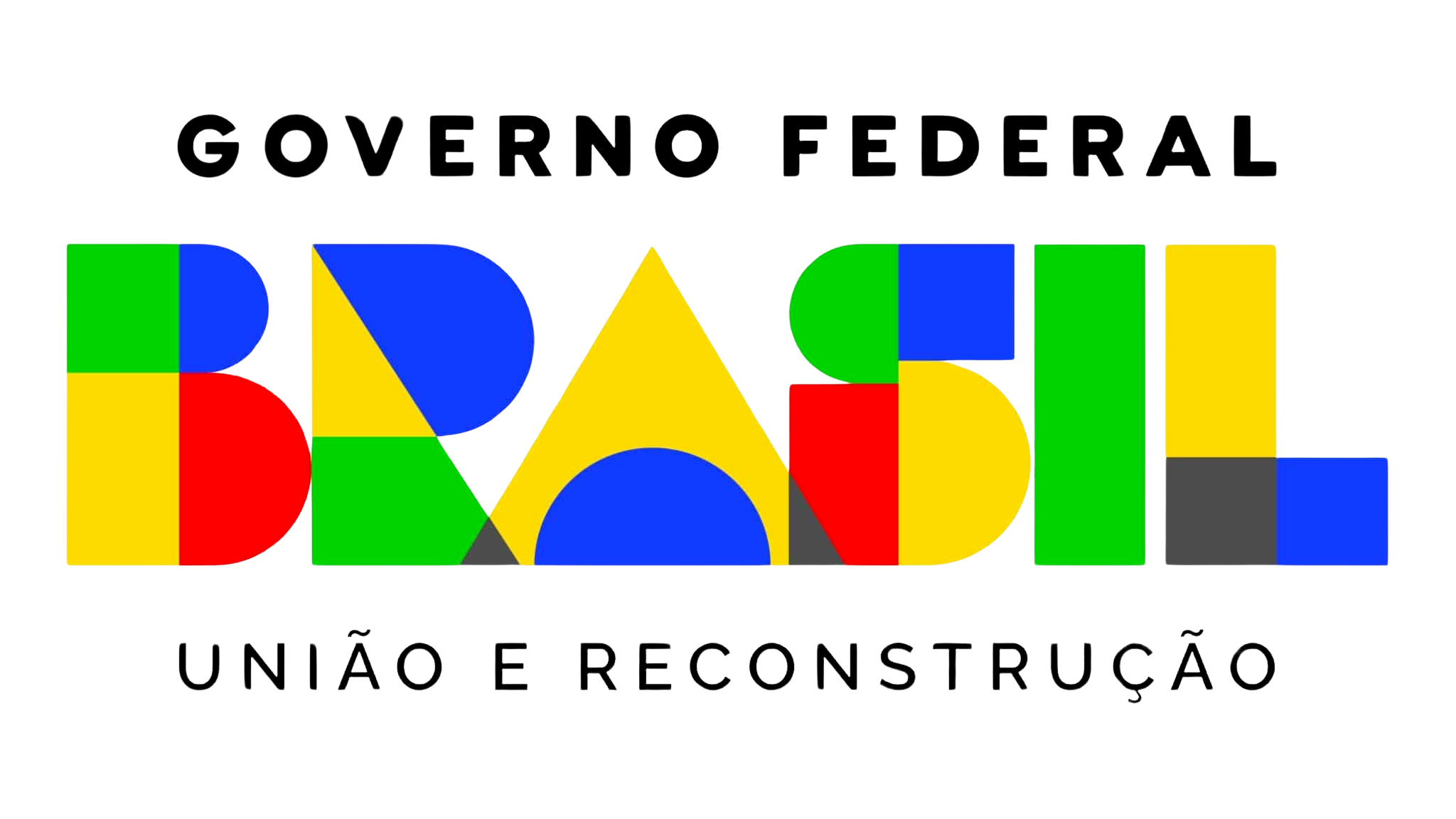 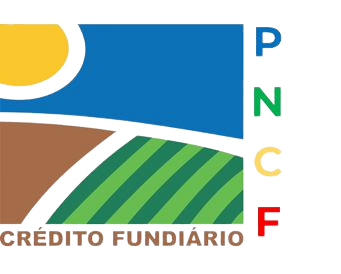 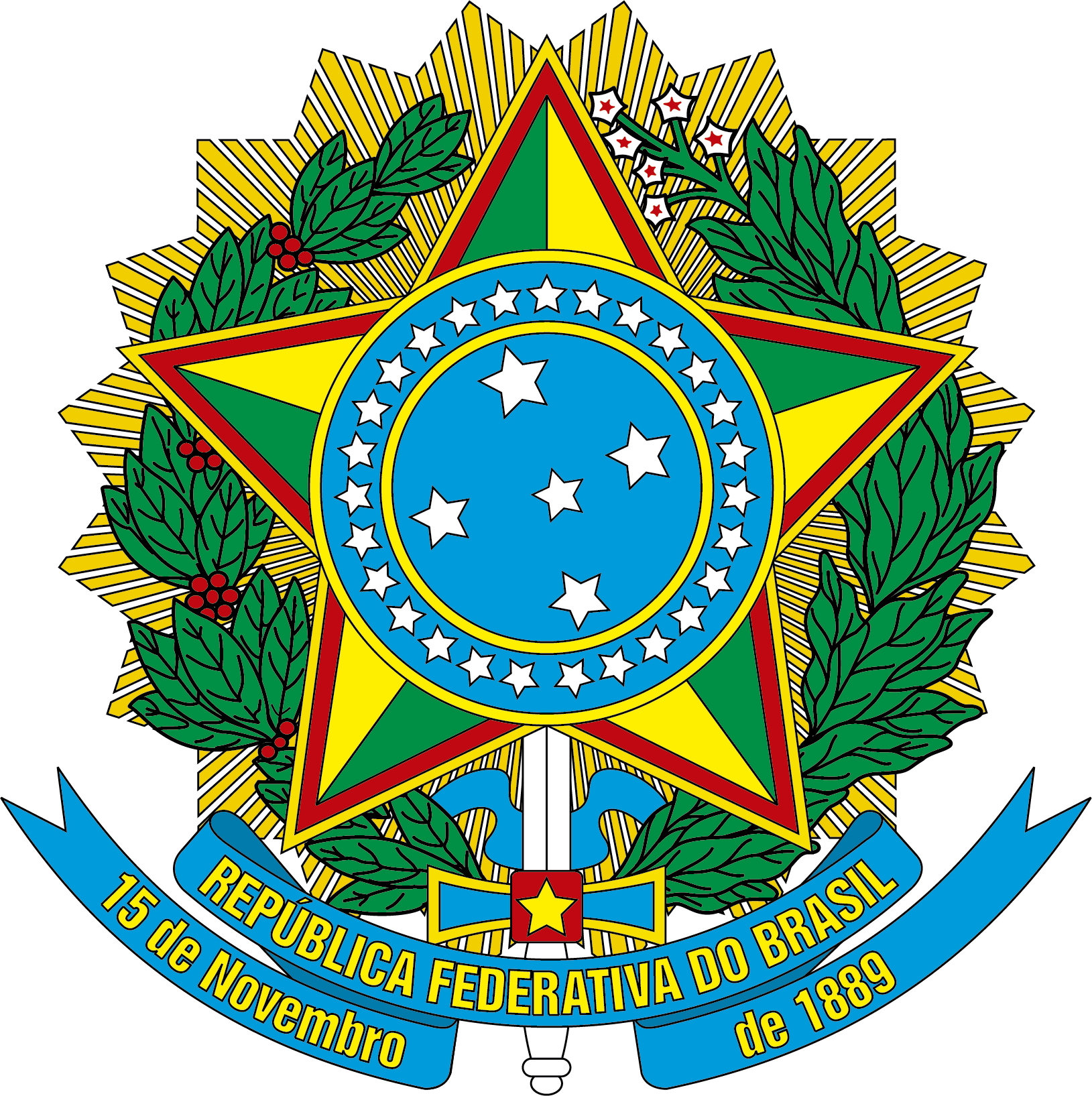 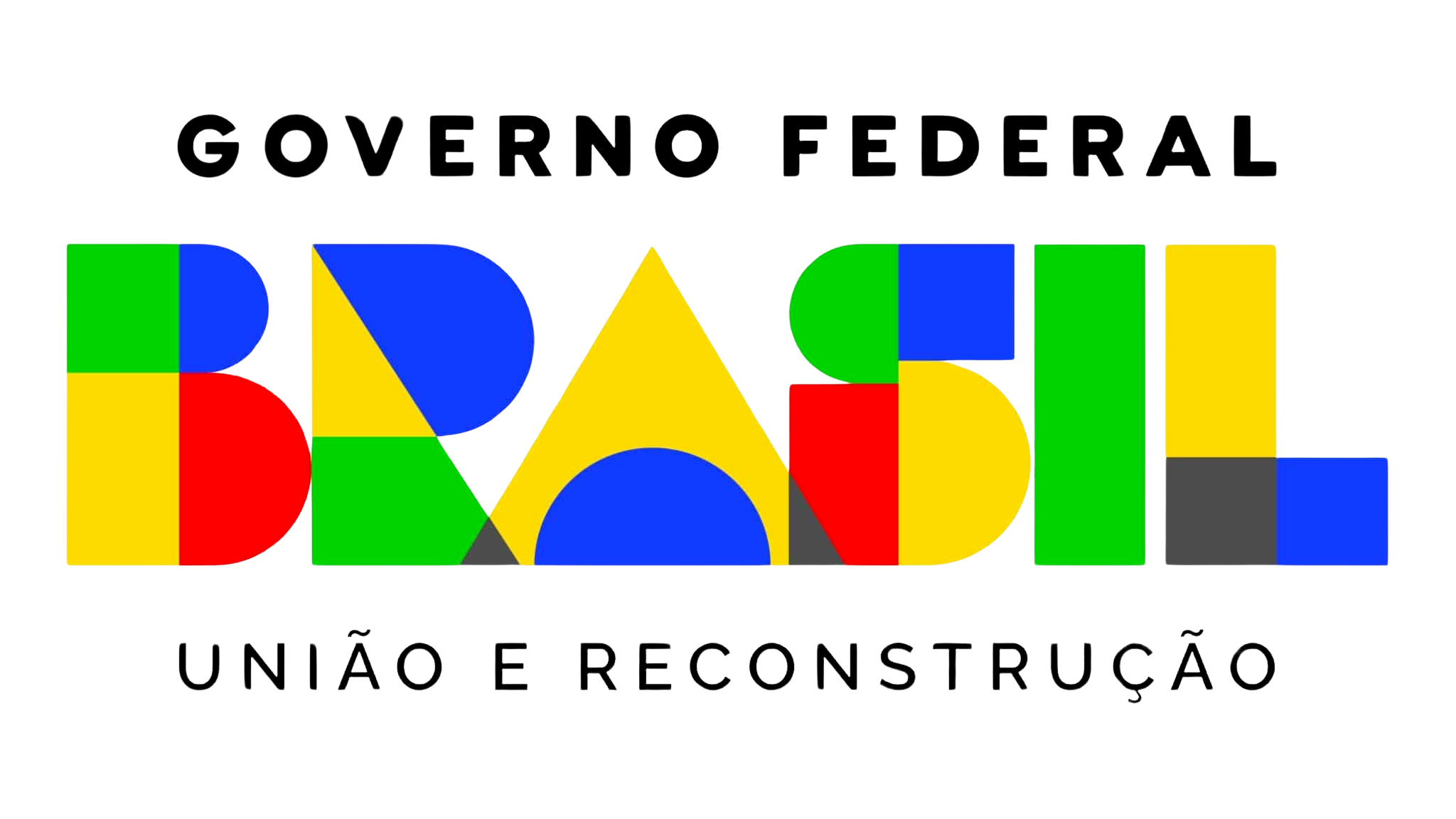 MINISTÉRIO DO DESENVOLVIMENTO AGRÁRIO E AGRICULTURA FAMILIARSecretaria de Governança Fundiária, Desenvolvimento Territorial e SocioambientalDECLARAÇÃO DE ELEGIBILIDADEProtocolo no gov.br: 305794.2053100/2024 Linha de Financiamento: PNCF SocialA) Identificação do (a) Agricultor (a) FamiliarNome: FULANO DE TALCPF: 000.000.000-00 Estado civil: 3 - Casado(a) - comunhão parcialRG: 13903680 Órgão emissor: PC- MGData de nascimento: 23/08/1979Nome do Cônjuge: FULANA DE TALPossui DAP - Não Número DAPNúmero CADúnico 12345678911Endereço: FAZENDA LAMBADA, SNBairro/localidade: Área RuralMunicípio: Joaíma UF: MGCEP: 36898-000Email: adocicalambada@gmail.com Fone/celular: (33) 99919-7755Apelido (opcional): _________________B) Sobre o imóvel Rural exploradoDenominação do imóvel: _________________________________________________Localização do Imóvel: __________________________________________________Área do estabelecimento: ________________ , ____ haÉ proprietário do imóvel principal? ______(sim / não)Nome ou razão social do proprietário: ______________________________________ CPF/ CNPJ do proprietário: ______________________ - ____C) Características Socioeconômicas do(a) Agricultor(a) FamiliarCondição de posse e uso da terra: __________________________Atividades principais: _________________, _________________, _________________, ...Área explorada do estabelecimento: ________________ , ____ hectares.D) Declaração e apresentação de comprovantes do pretenso beneficiário1)	Declaro que conheço as regras e condições do PNCF  - Programa Nacional de Crédito Fundiário por meio do qual solicito financiamento, com plena ciência das normas de execução do Programa e afirmo que são verdadeiras todas as declarações que aqui subscrevo, sob pena de sanções civis, administrativas e criminais previstas na legislação aplicável.  2)	Declaro que minha renda familiar anual é até R$ 27,775.99 (VINTE E SETE MIL, SETESCENTOS E SETENTA E CINCO REAIS E NOVENTA E NOVE CENTAVOS) conforme os termos estabelecidos nos Manuais Operativos do PNCF - PROGRAMA NACIONAL DE CRÉDITO FUNDIÁRIO.  3)	Declaro que não possuo patrimônio familiar superior a R$ 70,000.00* (QUARENTA MIL REAIS). (*Excepcionalmente, este limite poderá ser ampliado para R$ 100.000,00 (cem mil reais) quando se tratar de negociação entre herdeiros de imóvel rural objeto de partilha decorrente de sucessão, desde que, no mínimo, oitenta por cento do patrimônio aferido seja decorrente da parcela da herança no imóvel objeto do financiamento).  4)	Declaro que a comprovação do resultado da minha atividade rural foi atestada por técnico qualificado, competente para apuração de renda bruta familiar no âmbito dos programas de crédito rural da agricultura familiar, bem como observados os regramentos específicos da Receita Federal do Brasil.  5)	Declaro que a comprovação de benefícios sociais e previdenciários, e demais rendas provenientes de atividades não agrícolas desenvolvidas no estabelecimento e fora dele, foram apresentados e atestados pelo técnico qualificado e credenciado.  6)	Declaro que não fui, nos últimos 3 anos, proprietário de imóvel rural com dimensões superiores à área de uma propriedade familiar.  7)	Declaro que nunca fui beneficiado de qualquer outro programa de Reforma Agrária (federal, estadual ou municipal). Declaro que não exerço função pública federal, estadual ou municipal.  8)	Declaro que nos últimos 15 anos pratiquei atividades agropecuárias e que durante esse tempo, acumulei, no mínimo, 5 anos de experiência nessa área, comprovado conforme Manual de Operações do PNCF.  9)	Declaro que participei da escolha e conheço a área selecionada e, que seu tamanho e características são aptas para o desenvolvimento de atividades agropecuárias, portanto, terei condições de honrar os compromissos assumidos junto ao PNCF - PROGRAMA NACIONAL DE CRÉDITO FUNDIÁRIO.  10)	Declaro que conheço as normas do PNCF - PROGRAMA NACIONAL DE CRÉDITO FUNDIÁRIO.  11)	Declaro que não sou promitente comprador nem possuidor de direito de ação e herança sobre imóvel rural.  12)	Declaro que estou ciente o acesso ao Programa a partir de informações falsas ou de quaisquer outros expedientes ilícitos, será obrigado a restituir os recursos financiados devidamente atualizados, além de ressarcir o erário pelo custo da captação indevida dos recursos, sem prejuízo de outras sanções penais e cíveis cabíveis.  E) ATESTE DO AGRICULTOR FAMILIARPor fim, atesto que estou ciente de que, se constatada falsidade ideológica ou documental nestas declarações não serei beneficiado pelo Programa e ainda responderei civil e criminalmente, na forma do art. 299 e seguinte do Código Penal.Declaro, sob as penas da lei (art. 299 do Código Penal), que as informações acima correspondem à verdade.NO CASO DE ASSINATURA A ROGOF) ATESTE DA ENTIDADE CREDENCIADA PARA EMISSÃO DE ELEGIBILIDADEAtesto que o (a) pretenso Beneficiário do PNCF (a) acima identificado (a) possui experiência e atende aos critérios definidos no Decreto nº 4.892, de 25 de novembro de 2003 para elegibilidade do beneficiário (a) ao PNCF - PROGRAMA NACIONAL DE CRÉDITO FUNDIÁRIO.Nome da Entidade: ____________________________Técnico Responsável: _______________________________Assinatura do Técnico: __________________________________________CPF: _______________________________________Local: _________________________________      Data: ______/ ______/ _______RELATÓRIO DE APURAÇÃO DE RENDA FAMILIAR ANUALG) PERIODO DE APURAÇÃO (ÚLTIMOS DOZES MESES) MES _________ / ANO _________G.1.) Resultados da Atividade Rural* Entende-se por atividade rural as rendas, bem como os serviços afins prestados pelo produtor, de acordo com as disposições legais em vigor; (Res 4.174 art 1º § 1º II) e (Manual de Crédito Rural,Título - "1", CAPÍTULO - "1", SEÇÃO - "4", item "4-C").G.2.) Benefícios sociais e previdenciários* Deve-se descrever os benefícios sociais e previdenciários de cada um dos membros da unidade familiar.G.3.) Demais Rendas provenientes de Atividades Desenvolvidas no Estabelecimento e Fora dele* Deve-se descrever os benefícios sociais e previdenciários de cada um dos membros da unidade familiar.Total da RENDA BRUTA FAMILIAR ANUAL:R$ (Valor por extenso) ___________________________________________________________________H) ATESTE DO TÉCNICO DA ENTIDADE CREDENCIADAAtesto que auferi a renda do (a) pretenso Beneficiário do PNCF - PROGRAMA NACIONAL DE CRÉDITO FUNDIÁRIO (a) acima identificado (a) conforme quadros descritos acima, atendendo aos critérios definidos no Decreto nº 4.892, de 25 de novembro de 2003 para elegibilidade do beneficiário (a) ao PNCF - PROGRAMA NACIONAL DE CRÉDITO FUNDIÁRIO.Nome da Entidade: ____________________________Nome do Técnico: _______________________________Assinatura do Técnico: __________________________________________CPF: _______________________________________Local: _________________________________      Data: ______/ ______/ _______Nome: Nome: Município: Estado: CEP: Código do INCRA: Área Total (ha):Área a ser adquirida (ha):Preço proposto (R$):Preço proposto (R$):Benfeitorias existentes incluídas no preço do imóvel:Benfeitorias existentes incluídas no preço do imóvel:Culturas permanentes incluídas no preço do imóvel:Culturas permanentes incluídas no preço do imóvel:Criações incluídas no preço do imóvel:Criações incluídas no preço do imóvel:   PESSOA FÍSICA         PESSOA JURÍDICA   Nome do proprietário 1: CPF: Assinatura:Nome do cônjuge: CPF: Assinatura:Nome do proprietário 2: CPF: Assinatura:Nome do cônjuge: CPF: Assinatura:Local:Data:Nome do comprador: CPF: Assinatura:Nome do cônjuge: CPF: Assinatura:Município:Agência:Conta Corrente:DOCUMENTAÇÃO NECESSÁRIA PARA ABERTURA DE CONTA CORRENTEInscrição no CPF (proponente e cônjuge, caso haja);Carteira de Identidade (proponente e cônjuge, caso haja);Certidão de Casamento ou comprovante de União Estável; Comprovante de Renda: projeto técnico ou Declaração de Aptidão ao Pronaf (DAP) ou declaração contendo receitas e despesas, emitida por empresa de assistência técnica credenciada pelo Banco; Comprovante de endereço: conta de água, luz ou telefone ou CCIR ou comprovante de pagamento do ITR (atual) ou declaração emitida pelo sindicato de trabalhadores rurais; eInstrumento de mandato/procuração, no caso do proponente ser representado por terceiro.Agência nº:  Conta nº :Nome:    CPF:     RG:     AssinaturaNome:         CPF:     RG:     AssinaturaNOME DA ENTIDADE: --------------------------------------NOME DA ENTIDADE: --------------------------------------NOME DA ENTIDADE: --------------------------------------NOME DA ENTIDADE: --------------------------------------NOME DA ENTIDADE: --------------------------------------NOME DA ENTIDADE: --------------------------------------NOME DA ENTIDADE: --------------------------------------NOME DA ENTIDADE: --------------------------------------ESTADO----------------MUNICÍPIO----------------IMÓVELIMÓVEL----------------------------------NOME DO(A) BENEFICIÁRIO(A): ---------------------------------NOME DO(A) BENEFICIÁRIO(A): ---------------------------------NOME DO(A) BENEFICIÁRIO(A): ---------------------------------NOME DO(A) BENEFICIÁRIO(A): ---------------------------------NOME DO(A) BENEFICIÁRIO(A): ---------------------------------NOME DO(A) BENEFICIÁRIO(A): ---------------------------------NOME DO(A) BENEFICIÁRIO(A): ---------------------------------NOME DO(A) BENEFICIÁRIO(A): ---------------------------------VALOR DO CONTRATO DE SIB: VALOR DO CONTRATO DE SIB: VALOR DO CONTRATO DE SIB: VALOR DO CONTRATO DE SIB: VALOR DO CONTRATO DE SIB: VALOR DO CONTRATO DE SIB: VALOR DO CONTRATO DE SIB: VALOR DO CONTRATO DE SIB: VALOR DESTINADO PARA ATER: 12.500,00VALOR DESTINADO PARA ATER: 12.500,00VALOR DESTINADO PARA ATER: 12.500,00VALOR DESTINADO PARA ATER: 12.500,00VALOR DESTINADO PARA ATER: 12.500,00VALOR DESTINADO PARA ATER: 12.500,00VALOR DESTINADO PARA ATER: 12.500,00VALOR DESTINADO PARA ATER: 12.500,00DURAÇÃO DO CONTRATO DE ATER: 05 ANOSDURAÇÃO DO CONTRATO DE ATER: 05 ANOSDURAÇÃO DO CONTRATO DE ATER: 05 ANOSDURAÇÃO DO CONTRATO DE ATER: 05 ANOSDURAÇÃO DO CONTRATO DE ATER: 05 ANOSDURAÇÃO DO CONTRATO DE ATER: 05 ANOSDURAÇÃO DO CONTRATO DE ATER: 05 ANOSDURAÇÃO DO CONTRATO DE ATER: 05 ANOSCRONOGRAMA DE PAGAMENTO (PARCELAS ANUAIS)CRONOGRAMA DE PAGAMENTO (PARCELAS ANUAIS)CRONOGRAMA DE PAGAMENTO (PARCELAS ANUAIS)CRONOGRAMA DE PAGAMENTO (PARCELAS ANUAIS)CRONOGRAMA DE PAGAMENTO (PARCELAS ANUAIS)CRONOGRAMA DE PAGAMENTO (PARCELAS ANUAIS)CRONOGRAMA DE PAGAMENTO (PARCELAS ANUAIS)CRONOGRAMA DE PAGAMENTO (PARCELAS ANUAIS)1ª PARCELA2ª PARCELA3ª PARCELA4ª PARCELA4ª PARCELA5ª PARCELA5ª PARCELATOTAL R$2.500,002.500,002.500,002.500,002.500,002.500,002.500,0012.500,00CURRÍCULO DA ENTIDADE DE ATERCURRÍCULO DOS TÉCNICOS DE ATERCURRÍCULO DOS TÉCNICOS DE ATERCURRÍCULO DOS TÉCNICOS DE ATERCURRÍCULO DOS TÉCNICOS DE ATERNOMEFORMAÇÃOCPFE-MAILOBJETIVOS E METAS A SEREM ALCANÇADOSOBJETIVOS E METAS A SEREM ALCANÇADOSOBJETIVOSMETAS Assistir o(a) BENEFICIÁRIO(A) na formulação e implementação dos subprojetos de investimentos básicos e produtivos;  Elaboração/readequação do projeto produtivo – PTFBuscar soluções tecnológicas e organizativas, que permitam o desenvolvimento sustentável da produção e renda da unidade produtiva;Acompanhamento e aplicação dos investimentos básicos; Curso na temática produtiva;Orientar o(a) BENEFICIÁRIO(A) acerca da correta utilização dos recursos ambientais, de forma a assegurar a exploração sustentável da unidade produtiva;Curso na temática ambientalOrientar o BENEFICIÁRIO(A), para alcançar bons níveis de eficiência econômica, com acesso a mercados e obtenção de rendas, que permitam o desenvolvimento sustentável da unidade produtiva;Palestra na temática de gestão e comercializaçãoApoiar o planejamento da produção, à gestão dos recursos, à elaboração, implantação e prestação de contas dos projetos de investimentos e de crédito rural.Orientação, acompanhamento e implantação dos projetos produtivosPROCESSO METODOLÓGICO A SER DESENVOLVIDOO Projeto terá como destaque a implantação dos SIB’s, capacitação e assessoramento da família beneficiada, com palestras, cursos, visitas técnicas voltada a produção, comercialização e inclusão social. Potencializar a família ao bom desenvolvimento das atividades planejadas e aplicação conforme ações descritas no projeto produtivo, destacando a importância do sistema de cooperação entre os produtores, como forma de participação dos mercados institucionais de compra de alimentos da agricultura familiar e fortalecimento das famílias perante fornecedores e mercado local. Orientação a família a manter uma diversificação e escala de produção, fortalecimento da segurança alimentar e nutricional, redução dos custos de produção e melhoria das condições de logística de compra e venda.O processo metodológico será de forma individual ou coletiva (quando necessário), buscando um autodiagnostico para cada atividade que será desenvolvida, utilizando-se também de indicadores de desempenho para avaliação das atividades de acordo com os valores alcançados, sendo tomadas ações de treinamento e assessoramento técnicos focadas no problema encontrado para cada família. A Metodologia está definida pelo suporte e uso de ferramentas participativas e construtivas, de reflexão e conscientização, de promoção e melhoria dos sistemas produtivos da agricultura familiar, partindo do princípio de que a participação e o empoderamento são elementos intrínsecos ao desenvolvimento sustentável, que se centra na iniciativa própria e no protagonismo dos agricultores e agricultoras.Serão utilizados vários tipos de materiais didáticos, que incluem:Recursos visuais: cartazes, fotografias, gravuras, mapas, gráficos, flanelógrafo, modelos (relatórios, folha de frequência), mural, quadros, entre outros;Recursos auditivos: aparelho de som, rádio, CD-ROM;Recursos audiovisuais: filmes, televisão, DVD, computadores, tablets, celulares, softwares e aplicativos.RELAÇÃO DE TEMÁTICAS NECESSÁRIAS PARA SEREM TRABALHADAS NO PROJETOFazendo-se uso dos métodos e das metodologias sinalizados no projeto, buscar-se-á a construção do conhecimento junto a família com abordagens temáticas, nos eixos PRODUTIVOS, SOCIAL E AMBIENTAL. No intuito de identificar, orientar e capacitar o beneficiário (a) nas atividades produtivas que serão trabalhadas no imóvel, considerando a abrangência multidimensional e a manutenção da conexão entre a realidade local do imóvel e as ações de campo executadas.LISTA DE ATIVIDADES A SEREM DESENVOLVIDASLISTA DE ATIVIDADES A SEREM DESENVOLVIDASLISTA DE ATIVIDADES A SEREM DESENVOLVIDASLISTA DE ATIVIDADES A SEREM DESENVOLVIDASDESCRIÇÃO DA ATIVIDADEMETODOLOGIAPERÍODO DE REALIZAÇÃOINDICADOR FÍSICOTreinamento acerca da correta destinação do lixo doméstico, de resíduos e embalagens de agrotóxicos.Curso1º Trimestre/2024HorasManejo da bovinocultura.Curso4º Trimestre/2024HorasManejo da apicultura. Curso4º Trimestre/2024HorasManejo de pastagens.Palestra4º Trimestre/2024HorasGestão e comercialização.Palestra2º Trimestre/2025HorasDESCRIÇÃO DAS CAPACITAÇÕES A SEREM DESENVOLVIDASDESCRIÇÃO DAS CAPACITAÇÕES A SEREM DESENVOLVIDASDESCRIÇÃO DAS CAPACITAÇÕES A SEREM DESENVOLVIDASTEMADURAÇÃOPERÍODO DE REALIZAÇÃOTreinamento acerca da correta destinação do lixo doméstico, de resíduos e embalagens de agrotóxicos.16H1º Trimestre/2024Manejo da bovinocultura.16H4º Trimestre/2024Manejo da apicultura. 16H4º Trimestre/2024Manejo de pastagens8H4º Trimestre/2024Gestão e comercialização8H2º Trimestre/2025CRONOGRAMA DE ATIVIDADESCRONOGRAMA DE ATIVIDADESCRONOGRAMA DE ATIVIDADESCRONOGRAMA DE ATIVIDADESCRONOGRAMA DE ATIVIDADESCRONOGRAMA DE ATIVIDADESMETA/ATIVIDADEINDICADOR FÍSICOINDICADOR FÍSICOCRONOGRAMA FÍSICOCRONOGRAMA FÍSICOOBSERVAÇÕESMETA/ATIVIDADEUNIDQUANTDATA INÍCIODATA FINALOBSERVAÇÕESTreinamento acerca da correta destinação do lixo doméstico, de resíduos e embalagens de agrotóxicos.Unid1,00Após a liberação dos recursos Até 60 dias após a liberação dos recursosCurso de 16hManejo da bovinocultura.Unid1,004º Trimestre/20244º Trimestre/2024Curso de 16hManejo da apicultura. Unid1,004º Trimestre/20244º Trimestre/2024Curso de 16hManejo de pastagensUnid1,004º Trimestre/20244º Trimestre/2024Palestra de 8hGestão e comercializaçãoUnid1,002º Trimestre/20252º Trimestre/2025Palestra de 8hConstrução de cerca de arame farpado com 5 fiosKm1,20Após a liberação dos recursos Até 60 dias após a liberação dos recursosAcompanhamento com orientações sobre o serviço facilitando aplicação do recurso com qualidade do serviço e conclusão no prazo correto.Implantação do cultivo do capim andropogon (p/ pastejo) (sequeiro)Há2,00Após a liberação dos recursos Até 60 dias após a liberação dos recursosAcompanhamento com orientações sobre o serviço facilitando aplicação do recurso com qualidade do serviço e conclusão no prazo correto.Aquisição Bovinocultura de leite-Aquisição de matriz (SRD ) (prod. de 13 - 15 l/leite/dia)Cab1,00Após a liberação dos recursos Até 60 dias após a liberação dos recursosPesquisa do preço das matrizes.Aquisição de colmeia langstroth (1 Ninho, 2 Melgueiras De 17cm, 1 Tampa) - Louro CanelaUnid19,00Após a liberação dos recursos Até 60 dias após a liberação dos recursosA utilização de pesquisa de preços nos mercados locais, fazendo exigências quanto a qualidade do produto, preço e pontualidade na entrega.Aquisição de macacão com máscara de sedaUnid1,00Após a liberação dos recursos Até 60 dias após a liberação dos recursosA utilização de pesquisa de preços nos mercados locais, fazendo exigências quanto a qualidade do produto, preço e pontualidade na entrega.Aquisição de fumigador grandeUnid1,00Após a liberação dos recursos Até 60 dias após a liberação dos recursosA utilização de pesquisa de preços nos mercados locais, fazendo exigências quanto a qualidade do produto, preço e pontualidade na entrega.Aquisição de cera alveoladaUnid16,60Após a liberação dos recursos Até 60 dias após a liberação dos recursosA utilização de pesquisa de preços nos mercados locais, fazendo exigências quanto a qualidade do produto, preço e pontualidade na entrega.Implantação do cultivo de milho (cv.brs 2022) (sequeiro)Há1,001º trimestre/20241º trimestre/2024Acompanhamento com orientações sobre o serviço.Implantação do cultivo de feijão-caupi (cv. Brs pujante) (sequeiro)Há1,001º trimestre/20241º trimestre/2024Acompanhamento com orientações sobre o serviço.CRONOGRAMA DE VISITAS TÉCNICASCRONOGRAMA DE VISITAS TÉCNICASCRONOGRAMA DE VISITAS TÉCNICASATIVIDADE / CAPACITAÇÃOANONº DE VISITASNº DE VISITASTreinamento acerca da correta destinação do lixo doméstico, de resíduos e embalagens de agrotóxicos1º Trimestre/202422Construção de cerca de arame farpado com 8 fios1º Trimestre/202422Implantação do cultivo do capim andropogon (p/ pastejo) (sequeiro)1º Trimestre/202422Implantação do cultivo de milho (cv.BRS 2022) (sequeiro)1º Trimestre/202411Implantação do cultivo de feijão-caupi (cv. BRS pujante) (sequeiro)1º Trimestre/202411Aquisição Bovinocultura de leite-Aquisição de matriz (SRD ) (prod. de 13 - 15 l/leite/dia)2º Trimestre/202433Aquisição de materiais para apicultura2º Trimestre/202433Acompanhamento e orientações técnicas para implantação de SIB3º Trimestre/202444Manejo de pastagens1º Semestre/202522Manejo da bovinocultura 2º Semestre/202511Manejo da apicultura2º Semestre/202511Gestão e comercialização1º Semestre/202622Acompanhamento e orientações técnicas na Unidade Produtiva2º Semestre/202622Acompanhamento e orientações técnicas na Unidade Produtiva1º Semestre/202722Acompanhamento e orientações técnicas na Unidade Produtiva2º Semestre/202722Acompanhamento e orientações técnicas na Unidade Produtiva para pagamento de 1º ano de Financiamento1º Semestre/202822Acompanhamento e orientações técnicas na Unidade Produtiva para pagamento de 1º ano de Financiamento2º Semestre/20282220242025202620272028TOTAL18444434EMPRESA -------------------------BENEFICIÁRIO (A) --------------------CPF:--------------------------Seq.NOME DOS POTENCIAIS BENEFICIARIOSCPFCONTATO(SE POSSIVEL)1ANTONIA MARIA DA SILVAJOSE REGIMAR SOUSA003.653.993-70015.550.843-112MARIA LUCINEIDE DA SILVA SOUZAJOSE REGINALDO DE SOUZA912.002.533-53039.602.983-31DISCRIMINAÇÃO DOS INVESTIMENTOSUNIDADEQUANTIDAVALORES R$VALORES R$DISCRIMINAÇÃO DOS INVESTIMENTOSUNIDADEQUANTIDAUNITARIO TOTALIMPLANTAÇÃO MARACUJÁHA0,519.120,009.560,00IMPLANTAÇÃO MANDIOCAHA0,57.010,003.505,00IMPLANTAÇÃO DE ABACAXIHÁ 0,329.570,008.871,00COTA PARTE IMPLANTAÇÃO DE UM SISTEMA DE ABASTECIMENTO DE AGUA  UNIDADE1,09.000,009.000,00CONSTRUÇÃO DE CERCASKM1,015.100,0015.100,00CONSTRUÇÃO DE GALPÃO (DEPOSITO) UNIDADE1,015.820,0015.820,007 Custo mediçãoUNIDADE1,0900,00900,008 ITBIUNIDADE1,01.551,541.551,549 Custas cartoriaisUNIDADE1,03.000,003.000,0010 serviços de ATER UNIDADE1,010.000,0010.000,00TOTAL 77.307,54     ITENS FINANCIADOSAREA   Ha             PARCELAS             PARCELAS      TOTAL     ITENS FINANCIADOSAREA   Ha          01(Outubro/2023)         02(Março/2024)      TOTAL1 plantio de maracujá  0,57.800,001.760,009.560,002 Plantio de Mandioca 0.52.455,001.050,003.505,003 Plantio de abacaxi 0,35.289,003.582,008.871,004 Abastecimento d’agua-9.000,000,009.000,005 Construção de cercas-15.100,000,0015.100,006 Construção do galpão-15.8200,0015.820,007 Custo medição900,00-900,008 ITBI1.551,54-1.551,549 Custas cartoriais3.000,00-3.000,0010 serviços de ATER 4.000,004,000,00TOTAL64.915,546.392,0071.307,54INVESTIMENTOSANO/MESESANO/MESESANO/MESESANO/MESESANO/MESESANO/MESESANO/MESESANO/MESESANO/MESESANO/MESESANO/MESESANO/MESESANO/MESESANO/MESESANO/MESESINVESTIMENTOS    2023    2023    2023                2024                2024                2024                2024                2024                2024                2024                2024                2024                2024                2024                2024INVESTIMENTOS1011121234567891011121 Cultivo do maracujá 2 Cultivo da Mandioca3 cultivo do abacaxi4 Abastecimento d’agua5 Construção das cercas6 Construção do galpão7 Serviços de ATERINVESTIMENTOSANO 2025 (MESES)ANO 2025 (MESES)ANO 2025 (MESES)ANO 2025 (MESES)ANO 2025 (MESES)ANO 2025 (MESES)ANO 2025 (MESES)ANO 2025 (MESES)ANO 2025 (MESES)ANO 2025 (MESES)ANO 2025 (MESES)ANO 2025 (MESES)INVESTIMENTOS1234567891011121 Cultivo do maracujá 2 Cultivo da Mandioca3 Cultivo do abacaxi4 Serviços de ATERSeja bem-vindo ao Banco que faz a diferença na vida de todos os nordestinos.Para melhor conhecer você, solicitamos que preencha este formulário, assine e rubrique as demais páginas.Seja bem-vindo ao Banco que faz a diferença na vida de todos os nordestinos.Para melhor conhecer você, solicitamos que preencha este formulário, assine e rubrique as demais páginas.Seja bem-vindo ao Banco que faz a diferença na vida de todos os nordestinos.Para melhor conhecer você, solicitamos que preencha este formulário, assine e rubrique as demais páginas.I – FINALIDADE DO CADASTRO (Pretende utilizar os seguintes produtos e serviços?)I – FINALIDADE DO CADASTRO (Pretende utilizar os seguintes produtos e serviços?)I – FINALIDADE DO CADASTRO (Pretende utilizar os seguintes produtos e serviços?)II – IDENTIFICAÇÃO E QUALIFICAÇÃOII – IDENTIFICAÇÃO E QUALIFICAÇÃOII – IDENTIFICAÇÃO E QUALIFICAÇÃONome:*Como gostaria de ser chamado?Como gostaria de ser chamado?CPF:*Sexo:*Sexo:*Naturalidade (se país de nascimento for Brasil):*UF Nascimento (se país for Brasil):* UF Nascimento (se país for Brasil):* País de Nascimento:*Possui Múltipla Cidadania?*Possui Múltipla Cidadania?*Nacionalidade(s):*Nacionalidade(s):*Nacionalidade(s):*Estado Civil:*Estado Civil:*Possui União Estável?**Nome do Cônjuge ou Companheiro(a):CPF do Cônjuge ou Companheiro(a): (1)CPF do Cônjuge ou Companheiro(a): (1)Endereço: (2)Endereço: (2)Endereço: (2)Endereço: (2)Endereço: (2)Endereço: (2)Endereço: (2)Endereço: (2)Telefones com DDD:*Telefones com DDD:*Telefones com DDD:*Telefones com DDD:*E-mail:E-mail:E-mail:E-mail:Grau de Instrução:*Grau de Instrução:*Grau de Instrução:*Grau de Instrução:*Profissão:***Profissão:***Profissão:***Profissão:***Renda Bruta Mensal (R$):***É dependente Financeiro?*É dependente Financeiro?*É dependente Financeiro?*É dependente Financeiro?*É dependente Financeiro?*É dependente Financeiro?*É dependente Financeiro?*Nome do Responsável Financeiro: (3)Nome do Responsável Financeiro: (3)Nome do Responsável Financeiro: (3)Nome do Responsável Financeiro: (3)Nome do Responsável Financeiro: (3)Nome do Responsável Financeiro: (3)CPF do Responsável Financeiro: (3)CPF do Responsável Financeiro: (3)Possui bens Imóveis?*Possui bens Imóveis?*Possui bens Móveis (Veículos e Maquinas)?*Possui bens Móveis (Veículos e Maquinas)?*Possui bens Móveis (Veículos e Maquinas)?*Possui bens Móveis (Veículos e Maquinas)?*Possui bens Móveis (Veículos e Maquinas)?*Possui bens Móveis (Veículos e Maquinas)?*É Microempreendedor Individual (MEI) ou Empresário Individual (EI)?É Microempreendedor Individual (MEI) ou Empresário Individual (EI)?É Microempreendedor Individual (MEI) ou Empresário Individual (EI)?É Microempreendedor Individual (MEI) ou Empresário Individual (EI)?É Microempreendedor Individual (MEI) ou Empresário Individual (EI)?CNPJ do MEI ou EI:CNPJ do MEI ou EI:CNPJ do MEI ou EI:III - ATIVIDADES ECONÔMICASIII - ATIVIDADES ECONÔMICASIII - ATIVIDADES ECONÔMICASIII - ATIVIDADES ECONÔMICASIII - ATIVIDADES ECONÔMICASIII - ATIVIDADES ECONÔMICASIII - ATIVIDADES ECONÔMICASIII - ATIVIDADES ECONÔMICASIV - IDENTIFICAÇÃO DO REPRESENTANTE LEGAL (Preencher apenas no caso de representação por procuração, tutela, curatela ou inventário)IV - IDENTIFICAÇÃO DO REPRESENTANTE LEGAL (Preencher apenas no caso de representação por procuração, tutela, curatela ou inventário)IV - IDENTIFICAÇÃO DO REPRESENTANTE LEGAL (Preencher apenas no caso de representação por procuração, tutela, curatela ou inventário)IV - IDENTIFICAÇÃO DO REPRESENTANTE LEGAL (Preencher apenas no caso de representação por procuração, tutela, curatela ou inventário)IV - IDENTIFICAÇÃO DO REPRESENTANTE LEGAL (Preencher apenas no caso de representação por procuração, tutela, curatela ou inventário)IV - IDENTIFICAÇÃO DO REPRESENTANTE LEGAL (Preencher apenas no caso de representação por procuração, tutela, curatela ou inventário)IV - IDENTIFICAÇÃO DO REPRESENTANTE LEGAL (Preencher apenas no caso de representação por procuração, tutela, curatela ou inventário)IV - IDENTIFICAÇÃO DO REPRESENTANTE LEGAL (Preencher apenas no caso de representação por procuração, tutela, curatela ou inventário)Nome:Nome:Nome:Nome:Nome:Nome:CPF:CPF:(*) Informação obrigatória                                                                                                     (**) Obrigatório caso não seja marcado Estado Civil: Casado(***) Obrigatório preenchimento dos campos se não for Dependente Financeiro.  (1) Dispensado para estrangeiro não residente(2) Obrigatório para cliente que não possui comprovante de residência                    (3) Obrigatório se cliente não possuir renda(*) Informação obrigatória                                                                                                     (**) Obrigatório caso não seja marcado Estado Civil: Casado(***) Obrigatório preenchimento dos campos se não for Dependente Financeiro.  (1) Dispensado para estrangeiro não residente(2) Obrigatório para cliente que não possui comprovante de residência                    (3) Obrigatório se cliente não possuir renda(*) Informação obrigatória                                                                                                     (**) Obrigatório caso não seja marcado Estado Civil: Casado(***) Obrigatório preenchimento dos campos se não for Dependente Financeiro.  (1) Dispensado para estrangeiro não residente(2) Obrigatório para cliente que não possui comprovante de residência                    (3) Obrigatório se cliente não possuir renda(*) Informação obrigatória                                                                                                     (**) Obrigatório caso não seja marcado Estado Civil: Casado(***) Obrigatório preenchimento dos campos se não for Dependente Financeiro.  (1) Dispensado para estrangeiro não residente(2) Obrigatório para cliente que não possui comprovante de residência                    (3) Obrigatório se cliente não possuir renda(*) Informação obrigatória                                                                                                     (**) Obrigatório caso não seja marcado Estado Civil: Casado(***) Obrigatório preenchimento dos campos se não for Dependente Financeiro.  (1) Dispensado para estrangeiro não residente(2) Obrigatório para cliente que não possui comprovante de residência                    (3) Obrigatório se cliente não possuir renda(*) Informação obrigatória                                                                                                     (**) Obrigatório caso não seja marcado Estado Civil: Casado(***) Obrigatório preenchimento dos campos se não for Dependente Financeiro.  (1) Dispensado para estrangeiro não residente(2) Obrigatório para cliente que não possui comprovante de residência                    (3) Obrigatório se cliente não possuir renda(*) Informação obrigatória                                                                                                     (**) Obrigatório caso não seja marcado Estado Civil: Casado(***) Obrigatório preenchimento dos campos se não for Dependente Financeiro.  (1) Dispensado para estrangeiro não residente(2) Obrigatório para cliente que não possui comprovante de residência                    (3) Obrigatório se cliente não possuir renda(*) Informação obrigatória                                                                                                     (**) Obrigatório caso não seja marcado Estado Civil: Casado(***) Obrigatório preenchimento dos campos se não for Dependente Financeiro.  (1) Dispensado para estrangeiro não residente(2) Obrigatório para cliente que não possui comprovante de residência                    (3) Obrigatório se cliente não possuir rendaÉ cidadão nascido nos EUA, naturalizados ou que possuam cidadania norte-americana?(*)Possui Green Card?(*)Morou nos EUA pelo menos 31 dias durante o ano corrente ou 183 dias nos últimos 3 anos?(*)Possui endereço registrado nos órgãos competentes no que se refere à arrecadação de impostos nos países pertencentes a OCDE fora do brasil?(*)Renunciou/Abdicou de alguma nacionalidade? Renunciou/Abdicou de alguma nacionalidade? Em qual País houve a Renúncia/Abdicação?Número de Identificação Fiscal (NIF):Assinale alguma das opções abaixo quando aplicável:Assinale alguma das opções abaixo quando aplicável:Assinale alguma das opções abaixo quando aplicável:País de Emissão do NIF:Possui conta em instituição financeira fora do Brasil?Possui conta em instituição financeira fora do Brasil?Possui Participação Societária (mais de 10%) em empresa fora do Brasil?Possui Participação Societária (mais de 10%) em empresa fora do Brasil?Possui alguma fonte de Renda fora do Brasil?Possui alguma fonte de Renda fora do Brasil?Nome do 1° TitularCPFData de Nasc.ASSINATURA: Nome do 2° TitularCPFData de Nasc.ASSINATURA: Nome do 1° RoganteCPFPolegarPolegarNome do 2° RoganteCPFPolegarPolegarNome do RogadoCPFASSINATURA: Nome da 1ª TestemunhaCPFASSINATURA: Nome da 2ª TestemmunhaCPFASSINATURA: Consolidação da Apuração do Resultado da Atividade RuralConsolidação da Apuração do Resultado da Atividade RuralConsolidação da Apuração do Resultado da Atividade RuralAtividades Rurais*Receita - R$ (A)Despesas - R$ (B)Renda Líquida (A - B)Resultado Total = Soma Total da Renda Líquida (A - B)Resultado Total = Soma Total da Renda Líquida (A - B)Resultado Total = Soma Total da Renda Líquida (A - B)Tipo de benefício sociais e previdenciáriosValor (R$)Resultado Total = Soma Total dos BenefíciosTipo de RendaValor (R$)Resultado Total = Soma Total das Rendas